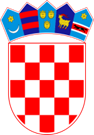 A: RAČUN RASHODAIZVORI FINANCIRANJA – PRIHODIIZVORI FINANCIRANJA – RASHODIČlanak 4.U Odluci o Proračunu Općine Hum na Sutli za 2023. godinu ("Službeni glasnik Krapinsko - zagorske županije" 60A/22 i 17/23) temeljem članka 45. Zakona o proračunu („Narodne novine“, broj 144/2021) Članak 4. dopunjuje se i sada glasi:OBRAZLOŽENJE II. IZMJENE RAČUNA PRIHODA:Obrazloženje planiranih prihoda Općine Hum na Sutli: Planirani Prihodi od poreza za 2023. godinu su: - prihodi od poreza na dohodak koji su planirani u iznosu od 2.248.580,00 €.- prihodi od poreza na  imovinu koji su planirani u iznosu od 46.000,00 €, - prihodi  od poreza na robu i usluge koji su planirani u iznosu od 21.060,00 €.Pomoći od subjekata unutar općeg proračuna planirani početnim planom za 2023. godinu u iznosu od 2.646.750,18 € smanjuju se za iznos od 280.192,13 € te sada iznose 2.366.558,05 € : - tekuće pomoći iz državnog proračuna planirane su iznosu od 20.580,00 €,- tekuće pomoći iz županijskog proračuna planirane su iznosu od 9.890,76 €  (isti se odnose se na prihode iz županijskog proračuna za povrat rashoda za sufinanciranje nabavke radnih bilježnica osnovnoškolcima),- kapitalne pomoći iz državnog proračuna (MRRFEU) planirane su u iznosu od 50.000,00 €, a odnose se planirane prihode za ostvarivanje povrata troškova po projektu rekonstrukcije ceste u Prišlinu, - kapitalne pomoći iz državnog proračuna - Ministarstvo mora, prometa i infrastrukture - uklanjanje posljedica prirodne nepogode - potres - planiraju se u iznosu od 246.165,82 € (za sanaciju klizišta) - izvor financiranja Fond solidarnosti Europske unije - potres prosinac 2020.- kapitalne pomoći iz županijskih proračuna - uklanjanje posljedica prirodne nepogode - tuča - planiraju se u iznosu od 181.850,93 € prema Ugovoru o doznačivanju sredstava pomoći za ublažavanje i djelomično uklanjanje posljedice prirodne nepogode tuča prema realizaciji,- kapitalne pomoći iz županijskih proračuna - uklanjanje posljedica prirodne nepogode - potres - planiraju se u iznosu od 1.820.570,54 € ( za sanaciju cestovne infrastrukture) - izvor financiranja Fond solidarnosti Europske unije - potres ožujak 2020.- tekuće pomoći od ostalih izvanproračunskih korisnika državnog proračuna planiraju se u iznosu od 37.500,00 € (iste se odnose pretežno na povrat troškova zimske službe - Hrvatske ceste (20.500,00 eura), te povrat od Hrvatskih voda za prijavu sanacija klizišta (17.000,00 eura),Prihodi od imovine za 2023. godinu planirani su u iznosu od 14.911,00 €, a čine ih prihodi od kamata ne depozit u iznosu od 3,00 €, prihodi od zakupa i iznajmljivanja u iznosu od 8.000,00 €, spomenička renta planiran je iznos od 8,00 €, naknada za ceste u iznosu od 5.900,00 €  te prihod od naknade za nezakonito izgrađene građevine planiran je iznos od 1.000,00 €.Prihodi od upravnih i administrativni pristojbi iznose planirani su u iznosu od 432.610,00 €, a odnose se na planirane prihod od upravnih pristojbi u iznosu od 10,00 €, prihodi od vodnog doprinosa u iznosu od 1.1500,00 €, doprinosa od šuma u iznosu od 1.4500,00 € te komunalne naknade u iznosu od 430.000,00 €.Ostali prihodi planirani su iznosu od 31.660,00 € (prvenstveno se odnose na planiran iznos od 14.000,00 € od građana za asfaltiranje nerazvrstanih cesta). Prihodi od prodaje nefinancijske imovine planirani su iznosu od 5.400,00 €, odnose se na planirane prihode od prodaje stanove na kojima postaji stanarsko pravo.U ukupne prihode Plana proračuna općine uključeni su vlastiti prihodi i pomoći proračunskih korisnika što je zakonska obveza i to kako slijedi:2. Obrazloženje planiranih prihoda - Dječji vrtić Balončica u ukupnom iznosu od 220.518,05 €: Pomoći proračunskim korisnicima iz proračuna koji im nije nadležan  u iznosu od 2.819,41 €,Prihodi od opskrbinina Dječji vrtić Balončica planirani su iznosu od 203.861,75 €,Ostali prihodi u iznosu od 13.823,62 €.3. Obrazloženje planiranih prihoda - Narodna knjižnica Hum na Sutli u ukupnom iznosu od 10.701,12 €Pomoći proračunskim korisnicima iz proračuna koji im nije nadležan u iznosu od 10.435,12 €,Ostali prihodi u iznosu od 266,00 €.OBRAZLOŽENJE RAČUNA FINANCIRANJA:U Planu proračuna za 2023. godinu kao i u projekcijama za 2024. i 2025. godinu planiran je iznos od 106.300,00 €, a odnosi se na obvezu općine Hum na Sutli za otplatu glavnice kredita prema Ugovoru sa Zagrebačkom bankom d.d. - Izgradnja građevine športsko-rekreacijske namjene, 2.b. skupine - prateći i pomoćni prostori uz postojeće nogometno igralište Lastine.OBRAZLOŽENJE PRENESENOG VIŠKA IZ PRETHODNE (IH) GODINA:Preneseni Višak prihoda poslovanja općine Hum na Sutli iz 2022. godine iznosi 680.862,08 €.Preneseni Manjak prihoda Dječjeg vrtića Balončica iz 2022. godine iznosi 28.808,33 €.Preneseni Višak prihoda poslovanja Narodne knjižnice Hum na Sutli iznosi 1.388,50 €.OBRAZLOŽENJE RAČUNA RASHODA I POSEBNOG DIJELA PRORAČUNA OPĆINE HUM NA SUTLI:U skladu sa odredbama Zakona koje se odnose na izradu i donošenje Proračuna pojedinih prihoda i rashoda koje se temelje na izvršenju tekućeg plana za 2023. godine, izrađena je II. Izmjena Proračun za 2023. godinu Općine Hum na Sutli.POSEBNI DIO PRORAČUNA: RAZDJEL 001	OPĆE JAVNE USLUGEGLAVA: 01 REDOVAN RAD JEDINSTVENOG UPRAVNOG ODJELA I UREDA NAČELNIKAPROGRAM 1001  PRIPREME I DONOŠENJE AKATA IZ DJELOKRUGA TIJELARaspodijeljen je na slijedeće aktivnosti:1001A100001 OSNOVNE PLAĆE I NAKNADE - tekući plan »186.363,00 € - plan II. Izmjene » 186.363,00 €1001A100002 TEKUĆI RASHODI - tekući plan »105.200,00 € - plan II. Izmjene » 108.440,00 €1001A100003 KAPITALNI IZDACI - tekući plan »7.400,00 € - plan II. Izmjene »14.350,00 €1001A100004 INTELEKTUALNE USLUGE - tekući plan »17.000,00 € - plan II. Izmjene » 22.000,00 €Ukupno planirana sredstva za 2023. godinu iznose 331.153,00 €, a odnose se na plaće zaposlenika u Jedinstvenom upravnom odjelu, plaću općinskog načelnika  i druge tekuće rashode vezane za njihov rad, računalne usluge, premije osiguranja, troškovi telefona i poštarina, usluge promidžbe i informiranja, rashode za energiju svih objekata, bankarske usluge, pristojbe i naknade,…Financiraju se i sve odvjetničke usluge, projekti koji nisu drugdje svrstani, geodetsko - katastarske usluge, nabavka nove opreme i ulaganje u računalne programe,…Opći cilj: priprema svih akata, provođenje donesenih odluka, objava akata, praćenje njihovog izvršavanja, poslovi nabave i funkcioniranja upravnog odjela. Posebni cilj: ažurno i kvalitetno vođenje svih poslova u svrhu koju je Jedinstveni upravni odjel osnovan, transparentan rad kroz dostupnost građanima i rad sa strankama. Pokazatelji uspješnosti: pravodobnost usklađivanja općih akata sa zakonom, redovno održavanje sjednica općinskog vijeća, pravodobna priprema materijala za sjednice, njihova objava, praćenje aktivnosti drugih korisnika koji se financiraju iz proračuna.Raspodijeljen je na slijedeće aktivnosti:1002A100001 RAD OPĆINSKOG VIJEĆA  I RADNIH TIJELA - tekući plan » 27.940,00 € - plan II. Izmjene » 29.410,00 €1002A100002 DONACIJE POLITIČKE STRANKE - tekući plan » 1.990,00 € - plan II. Izmjene » 1.990,00 €1002A100003 OBILJEŽAVANJE DANA OPĆINE - tekući plan » 31.700,00 € - plan II. Izmjene » 31.725,00 €1002A100004 SAVJET MLADIH - tekući plan » 2.500,00 € - plan II. Izmjene » 8.000,00 €1002A100005 MONOGRAFIJA OPĆINE HUM NA SUTLI - tekući plan » 15.000,00 € - plan II. Izmjene » 14.500,00 €1002A100006 POREZNA UPRAVA PRIHOD OD POREZA NA DOHODAK - tekući plan » 16.000,00 € - plan II. Izmjene » 23.000,00 €1002A100007 PARTICIPATIVNI PRORAČUN ZA MLADE - 3.000,00 €1002A100008 PRORAČUNSKE REZERVE - 3.500,00 €1002A100010 OBILJEŽAVANJE DOČEKA NOVE GODINE  - plan II. Izmjene » 23.000,00 €Ukupno planirana sredstva za 2023. godinu iznose 130.125,00 €, a odnose se za naknade za rad predstavničkih tijela, povjerenstva i sl., sredstva za financiranje izdataka za rad političkih stranaka u skladu o odredbama Zakona o političkim strankama i Odluci o raspoređivanju sredstava za rad političkih stranaka zastupljenih u Općinskom vijeću Općine Hum na Sutli, osigurava sredstva za objavu akata u Službenom glasniku, sredstva planirana za obilježavanje Dana općine (rashodi protokola i donacije Udrugama), rashodi za tiskanje monografije općine.Obaveza općine je uplata 1% prihoda od poreza na dohodak Poreznoj upravi.Nova aktivnost u proračunu je plan za troškove dočeka Nove godine u suradnji sa općinom Rogatec.Opći cilj: osigurati participaciju građana u odlučivanju kroz predstavnike koje na izborima biraju  predstavničko tijelo, te potrebne uvjete za njihov rad kroz donošenje kvalitetnih odluka i zaključaka s ciljem poboljšanja života na području Općine. Pokazatelji uspješnosti: broj održanih sjednica, broj donesenih akata i odluka. Uspješnost realizacije programa, zadovoljstvo građana provedbom programa.Raspodijeljen je na slijedeće aktivnosti:1003A100001 ODRŽAVANJE CESTA - tekući plan » 2.121.650,28 € - plan II. Izmjene » 2.343.891,54 €1003A100002 ODRŽAVANJE ČISTOĆE - tekući plan » 75.155,09 € - plan II. Izmjene » 57.155,09 €1003A100003 ODRŽAVANJE I REDOVAN RAD JAVNE RASVJETE - tekući plan » 82.500,00 €  - plan II. Izmjene » 58.000,00 €1003A100004 SUFINANCIRANJE ODRŽAVANJA ŽUPANIJSKIH CESTA - 40.000,00 €1003A100005 SANACIJA KLIZIŠTA - 280.000,00 €1003A100006 CIKLONIZACIJA, DERATIZACIJA, VETERINARSKI HIGIJENIČAR - 15.000,00 €1003A100007 ODRŽAVANJE GROBLJA - tekući plan » 50.000,00 € - plan II. Izmjene » 30.000,00 €Ukupno planirana sredstva početnim planom Proračuna za 2023. godinu u iznosu od 580.000,00 €, I. Izmjenom proračuna  planiranu su u iznosu od 2.384.305,37 €.Prema očekivanoj realizaciji troškova u 2023. godini plan II. Izmjene predviđa iznos od 2.829.046,63 €,a odnose se na godišnje programe kojima je obuhvaćeno:održavanje cesta:tekuće investicijsko održavanje nerazvrstanih cesta (183.500,00 € početni plan, I. Izmjena proračuna predviđa iznos od 373.500,00 €, - plan II. Izmjene iznosi 285.500,00 €), sanacije nerazvrstanih cesta pogodovane potresom ožujak 2020. - I. Izmjena proračuna predviđa iznos od 1.217.572,02 € - financiranje iz proračuna Krapinsko - zagorske županije u ukupnom iznosu, II. Izmjena proračuna usklađena je sa realizacijom koja iznosi 1.820.570,54 € - izvor financiranja FSEU fond,troškovi zimske službe (47.500,00 €), košnja trave i korova uz prometnice (30.000,00 €), prometna signalizacija (7.000,00 €), kameni materijal (12.000,00 €), osiguranje cesta - javna odgovornost (2.321,00 €), prijevoz kamenog materijala (1.000,00 €).-	sanacija klizišta (54.000,00 € početni plan, I. Izmjena proračuna predviđala je iznos od 435.578,26 €, od toga financiranje iz Državnog proračuna u iznosu od 381.578,26 €) - II. izmjenom planiran je iznos od 280.000,00 €, od toga financiranje iz Državnog proračuna - Ministarstva mora, prometa i infrastrukture u iznosu od 246.165,82 €- izvor financiranja FSEU fond.troškovi redovnog održavanja zelenih i javnih površina - tekući plan » 60.000,00 € - plan II. Izmjene » 42.000,00 €Poticajna naknadu za smanjenje količine miješenog otpada iznosi 15.155,09 €,obuhvaćeni su troškovi utroška električne energije javne rasvjete (35.000,00 €), investicijsko i redovno održavanja javne rasvjete (12.000,00 €), popravke, postavljanje i skidanje božićnih ukrasa (11.000,00 €), sufinanciranje ŽUC-a za provedene aktivnosti održavanja županijskih cesta na području općine ( 40.000,00 €),provođenje deratizacije i dezinsekcije kućanstava, osigurana su sredstva za neškodljivog uklanjanja lešina (15.000,00 €),održavanje groblja na području Općine u iznosu od 30.000,00 € (zamjena krovišta te obnova stolarije).Opći cilj: Osiguravanje i usmjeravanje ravnomjernog i cjelovitog održavanja komunalne infrastrukture. Posebni cilj: Trajno i kvalitetno obavljanje komunalne djelatnosti po načelima održivog razvoja.Pokazatelj uspješnosti: Stupanj sređenosti stanja komunalne infrastrukture - dužina uređenih cesta, stupanj čistoće javnih površina, stupanj uređenosti zelenih površina, funkcionalnost javne rasvjete,  postotak realizacije planova.	Raspodijeljen je na slijedeće aktivnosti:Tekuće aktivnosti:1004A100001 ODRŽAVANJE GRAĐEVINSKIH OBJEKTATA - tekući plan » 50.850,00 € - plan II. Izmjene » 56.850,00 €1004A100002 OTPLATA GLAVNICE KREDITA I KAMATA PO KREDITU - tekući plan » 116.291,48 € - plan II. Izmjene » 113.191,48 €1004A100004 PROMETNO RJEŠENJE - PRILAZ KNJIŽNICA - realizacija aktivnosti uvrštena je u plan proračuna za 2024. godinu1004A100005 PROVEDBA NATJEČAJA - 9.234,66 €1004A100006 ODRŽAVANJE OBJEKTA - ŠKOLA TABORSKO - 3.000,00 €1004A100007 PARKIRALIŠTE UZ IGRALIŠTE LASTINE - realizacija aktivnosti uvrštena je u plan proračuna za 2024. godinuUkupna planirana sredstva početnim planom Proračuna za 2023. godinu za tekuće aktivnosti iznose 242.141,48 €, povećavaju se za iznos od 47.234,66 € te se I. Izmjenom proračuna planiraju u iznosu od 289.376,14 €a odnose se na  tekuće i investicijsko održavanje građevinskih objekata u vlasništvu općine, te na izdatke za financijsku imovinu otplata glavnice i kamata po kreditu za popratni objekt uz NK Lastine, uređenje prilaza ka knjižnici i stepenica prema Domu zdravlja. Također se planira uređenje parkirališta uz nogometno igralište u Lastinama sa postavljanjem javne rasvjete uz cestu prema igralištu.I. Izmjenom uvrštene su nove stavke:  - kupnja poslovnog prostora u zgradi Hum na Sutli 160 u iznosu od 18.000,00 €,  - izrada projektne dokumentacije - rekonstrukcija prostorija Narodne knjižnice - predviđen iznos od 20.000,00 €.Kapitalne aktivnosti:Ukupna planirana sredstva za kapitalne aktivnosti iznose 308.300,00 €, a raspoređena po aktivnostima kako slijedi:1004K100002 KAPITALNA POMOĆ ZA IZGRADNJU NOGOSTUPA  - za navedenu aktivnost planiran  iznos u 2023. godini iznosi  66.500,00 €.1004K100005 IZGRADNJA JAVNE RASVJETE - planirana sredstva za izgradnju nove javne rasvjete su 30.000,00 €, nabavku opreme odnosno Božićnih ukrasa u iznosu od 5.100,00 € , te postavljanje redukcijskih ormarića za javnu rasvjetu u iznosu od 29.200,00 €.1004K100007 ASFALTIRANJE NERAZVRSTANIH CESTA - planiran je iznos od 66.500,00 €.1004K100008 GRAĐEVINSKI OBJEKT - KINODVORANA  I PLATO ISPRED KINODVORANE - planirana sredstva u 2023. godini za izradu projektne dokumentacije iznose 85.000,00 €.1004K100010 PROMETNO RJEŠENJE CENTRA HUMA - GRANIČNI PRIJELAZ - planiran iznos od 18.000,00 €.1004K100013 PROMETNO RJEŠENJE - CESTOVNE INFRASTRUKTURE - za aktivnost prometnog rješenja planiran je iznos od 8.000,00 € za projekte.Opći cilj: Osiguravanje i usmjeravanje ravnomjernog i cjelovitog razvitka komunalne infrastrukture. Podizanje kvalitete života i stanovanjaPosebni ciljevi: Trajno i kvalitetno obavljanje komunalne djelatnosti po načelima održivog razvoja.Pokazatelj uspješnosti: Stupanj realizacije razvojnih investicijaRaspodijeljen je na slijedeće aktivnosti:1005A100001 OSNOVNO ŠKOLSTVO IZNAD STANDARDA - 35.900,00 € - plan II. Izmjene » 42.700,00 €1005A100002 SUFINANCIRANJE BORAVKA DJECE U DRUGIM VRTIČIMA - tekući plan » 9.100,00 € - plan II. Izmjene » 6.700,00 €1005K100001 OPREMANJE DVORIŠTA UNUTAR DJEČJEG VRTIĆA BALONČICA - tekući plan » 53.089,00 € - plan II. Izmjene » 11.000,00 €1005K100002 DOGRADNJA DJEČJEG VRTIĆA BALONČICA - 919.000,00 €Planirana sredstva za u iznosu od 42.700,00 kn odnose se na financiranje održavanja Osnovne škole i njezinih Područnih škola, izdvajanje za troškove Osnovnoj školi iznad standarda, plaćanje djelatnika za dnevni boravak, financiranje plaće učiteljica produženog boravka. Za projekt „Rekonstrukcija i opremanje dvorišta unutar Dječjeg vrtića Balončica“ u 2023. godini planirana su sredstva u iznosu od 11.000,00 €, realizacija projekta završit će se u 2024. godini.Za projekt dogradnje novih jedinica Dječjeg vrtića Balončica planirana su sredstva 919.000,00 €, kako projekt nije realiziran u tekućoj godini, predviđen je proračunom za 2024. godinu.Opći cilj: Unapređenje odgoja i obrazovanja na području Općine Hum na Sutli, poboljšanje materijalnog položaja školstva, te ostalih programa iznad državnog pedagoškog standarda u školama. Osiguranje uvjeta za provođenje redovnih programa osnovnog  obrazovanja.Posebni ciljevi: Podizanje standarda u obrazovanju, uključivanje što većeg broja djece.Pokazatelj uspješnosti: Broj djece uključen u redovne i dodatne programe, kvaliteta obavljanja programa.Raspodijeljen je na slijedeće aktivnosti:1006A100001 UDRUGE KULTURNIH DJELANOSTI - tekući plan » 15.970,00 € - plan II. Izmjene » 16.970,00 €1006A100002 POTPORA PROGRAMIMA KULTURNIH DOGAĐANJA  - tekući plan » 14.600,00 € - plan II. Izmjene »8.000,00 €Ukupno planirana sredstva iznose 24.970,00 €, a raspodjeljuju se prema javnom pozivu za dodjelu potpora (Pravilnika o sufinanciranju udruga koje djeluju na području Općine Hum na Sutli („Službeni glasnik Krapinsko-zagorske županije“ br. 33/15)), u tu skupinu spadaju donacije KUD-u, donacije Limenoj glazbi „Straža“, donacija Humskoj udruzi mladih, te kulturne priredbe u i izvan općine.Opći cilj: poticanje razvoja i očuvanja kulturne baštine na području općine Hum na Sutli. Posebni cilj: program obuhvaća tekuće donacije udrugama  na području općine.Pokazatelj uspješnosti: Broj organiziranih manifestacija na području općine.Raspodijeljen je na slijedeće aktivnosti:1007A100001 ŠPORTSKE UDRUGE - tekući plan » 39.800,00 € - plan II. Izmjene » 50.700,00 €Ukupna planirana sredstva iznose 50.700,00 €, a raspodjeljuju se prema javnom pozivu za dodjelu potpora (Pravilnika o sufinanciranju udruga koje djeluju na području Općine Hum na Sutli („Službeni glasnik Krapinsko-zagorske županije“ br. 33/15)),u tu skupinu spadaju donacije NK „Straža“, Šahovskom klubu „Straža“, Tenis klub „Sv.Petar“, te ostale športske aktivnosti u i izvan općine.Opći cilj: poticanje sporta i sportskih aktivnosti.Posebni cilj: program obuhvaća tekuće donacije sportskim udrugama na području općine.Pokazatelj uspješnosti: Broj organiziranih manifestacija na području općine.Raspodijeljen je na slijedeće aktivnosti:1008A100001 DRUŠTVA I ORGANIZACIJEPlaniraju se sredstva u iznosu od 32.000,00 € za rad udruga građana na području općine Hum na Sutli (Kuburaška društva, Glazbene udruge, Udruge umirovljenika, Lovačka udruga, Udruga vinogradara i podrumara, Udruga mladih, Udruga žena, Udruga liječenih alkoholičara,…), a raspodjeljuju se prema javnom pozivu za dodjelu potpora (Pravilnika o sufinanciranju udruga koje djeluju na području Općine Hum na Sutli („Službeni glasnik Krapinsko-zagorske županije“ br. 33/15)).Također se planiraju sredstva u iznosu od 10.000,00 € za donacije vjerskim zajednicama.1008A100003 DONACIJE ŽUPANIJSKIM UDRUGAMAPlaniraju se sredstva  u iznosu od 1.350,00 €.1008A100004 HRVATSKA GORSKA SLUŽBA SPAŠAVANJAPlanirana su sredstva u iznosu od 531,00 €. 1008A100005 INSTITUT ZA ARHEOLOGIJUPlanirana su sredstva u iznosu od 2.660,00 €, kao potpora za iskapanja na lokalitetu u Klenovcu Humskom - Burg Vrbovec.Opći cilj: Sufinanciranje aktivnosti udruga građana.Posebni cilj: Unapređenje svih oblika kreativnosti i stvaralaštva.Pokazatelj uspješnosti: Uspješnost realizacije programa, zadovoljstvo građana provedbom programa.Raspodijeljen je na slijedeće aktivnosti:1009A100001 POTICANJE RAZVOJA POLJOPRIVREDE1009A100002 POTICANJE RAZVOJA PODUZETNIŠTVA I RAZVOJ OBRTAPlanirana sredstva u ukupnom iznosu 17.288,00 €, od toga 13.300,00 € predviđenih sredstava odnosi se na poticaj poljoprivrednicima, a 2.660,00 € za subvencije obrtnicima i članarina LAG-a Sutla (1.328,00 €).Opći cilj: Sufinanciranje poljoprivrednika i obrtnika.Posebni cilj: Poticanje razvoja poljoprivrede i obrta.Pokazatelj uspješnosti: Broj osoba uključenih u programe, zadovoljstvo građana.	Raspodijeljen je na slijedeće aktivnosti:1010A100001 ZBINJAVANJE SOCIJALNO UGROŽENIHPlaniraju se sredstva u iznosu od 22.988,00 € odnose se na pomoći socijalno ugroženim pojedincima i obiteljima u cilju poboljšanja standarda socijalno najugroženijeg dijela stanovništva putem jednokratnih novčanih pomoći osobama sa prebivalištem na području općine Hum na Sutli u situacijama kada nisu u mogućnosti djelomično ili u cijelosti zadovoljiti osnovne životne potrebe, pomoći  za sufinanciranje troškova stanovanja socijalno ugroženim pojedincima.1010A100002 OSTALE POMOĆIII. Izmjenom utvrđuju se u ukupnom iznosu od 67.100,00 € (pomoći elementarno ugroženim osobama prilikom elementarnih nepogoda (6.000,00 €), za potpore novorođenim Humčanima/-kama (27.000,00 €)). Iznos od 34.100,00 € planiran je kao pomoć građanima za zbrinjavanje salontnih ploča. 1010A100003  STIPENDIJE I PRIJEVOZ UČENIKAUkupno planirana sredstva za stipendije srednjoškolaca i studenata po socijalnom statusu, stipendije studentima  po osnovi deficitarnih zanimanja, te nagrade učenicima i studentima za posebna postignuća u iznosu od 52.000,00 €, te planiran iznos od 27.000,00 € za sufinanciranje prijevoza učenika srednjih škola.1010A100004 PRIGODNI DAROVI ZA DJECUPlaniraju se sredstva u iznosu od 11.000,00 € za poklone djeci za Božić.1010A100005 JEDNOKRATNE POMOĆI UMIROVLJENICIMA - BOŽIĆNICAPlaniraju su sredstva u iznosu od 12.500,00 € za podjelu Božićnica umirovljenicima sa područja općine Hum na Sutli u iznosu od 40,00 € čija je mirovina niža od     350,00 € mjesečno.1010A100006 CRVENI KRIŽSukladno odredbama Zakona o Hrvatskom Crvenom općina Hum na Sutli osigurava sredstva za rad i djelovanje Hrvatskog crvenog križa Pregrada u iznosu od 10.000,00 €.1010A100007 SUFINANCIRANJE NABAVKE RADNIH BILEŽNICA OSNOVNOŠKOLCIMAPredviđaju se sredstva za pomoć obiteljima za nabavku radih bilježnica osnovnoškolaca u iznosu od 21.440,76 €.1010A100009 MJERA ZA POMOĆ PRI RJEŠAVANJU STAMBENOG PITANA Predviđena su sredstva u iznosu od 24.670,00 €.1010A100010 POMOĆ ZA PRIRODNE NEPOGODE - TUČA I. Izmjenom Planirana su sredstva u iznosu od 643.599,90 € - izvor financiranja - kapitalne pomoći iz županijskih proračuna - uklanjanje posljedica prirodne nepogode - tuča - prema Ugovoru o doznačivanju sredstava pomoći za ublažavanje i djelomično uklanjanje posljedice prirodne nepogode tuča sa županijom Krapinsko - zagorskom.Kako je realizacija iznosila 181.850,93 shodno tome se ista smanjuju za iznos od 461.748,97 eura koji je vraćen u proračun Krapinsko - zagorske županije.Opći cilj: Unapređenje kvalitete života pojedinaca i obitelji, pomoć ugroženim kategorijama stanovništva kvalitete života.Posebni ciljevi: Ublažavanje poteškoća u rješavanju svakodnevnih osnovnih životnih potreba.Pokazatelj uspješnosti: Broj korisnika ostvarivanja prava.Raspodijeljen je na slijedeće aktivnosti:1011A100001 SUFINANCIRANJE - VZO HUM NA SUTLI - 62.600,00 €1011A100002 OPREMA ZA CIVILNU ZAŠTITU - 4.750,00 €1011A100003 SUFINANCIRANJE JVP GRADA KRAPINE - 5.814,00 € sukladno Ugovoru za 2023. godinuPlanirana sredstva od 62.6000,00 € odnose se na financiranje Vatrogasne zajednice općine Hum na Sutli sukladno Zakonu o vatrogastvu. Također su planirana sredstva za financiranje Javno vatrogasne postrojbe grada Krapine prema sporazumu te nabavku opreme za civilnu zaštitu i savjetodavne usluge CZ. Opći cilj: Zaštita ljudi i imovine - Zaštita od požara i civilna zaštita.Posebni ciljevi: Edukacija, organizacija, opremanje u cilju efikasnije zaštite.Pokazatelj uspješnosti: Stupanj opremljenosti postrojbi civilne i vatrogasne zaštite, brzina i uspješnost intervencijaRaspodijeljen je na slijedeće aktivnosti:1012A100001 AFTER SUMMER MINGLANJE - 1.500,00 €1012A100003 ZAVIČAJNA ZBIRKA - KUĆA BREZNO - 20.000,00 € za izradu projektne dokumentacijeOpći cilj:  Očuvanje kulturno - povijesne baštine.Posebni cilj: Unapređenje svih oblika kreativnosti i stvaralaštva.Pokazatelj uspješnosti: Uspješnost realizacije programa, zadovoljstvo građana provedbom programa.PRORAČUNSKI KORISNIK: 28389, DJEČJI VRTIĆ BALONČICATrenutni plan za provođenje predškolskog programa do polaska djece u osnovnu školu iznosi 535.636,57 €, II. Izmjena financijskog plana predviđa iznos od 556.176,57 €.Sredstva su planirana iz slijedećih izvora financiranja:- Općina Hum na Sutli - 364.466,85 €- Prihodi od opskrbinina - 203.861,75 €- Prihodi iz drugih proračuna - 2 819,41 €- Ostali prihodi - 13.836,89 €1013A100001 DJEČJI VRTIĆ BALONĆICA - PLAĆE I NAKNADE - plan II. Izmjena financijskog plana iznosi 448.469,67 €1013A100002 TEKUĆI RASHODI - plan II. Izmjena financijskog plana iznosi 88.666,75 €1013A100003 PREDŠKOLSKI ODGOJ - PREDŠKOLA - plan II. Izmjena financijskog plana iznosi 3.753,96 €1013A100004 KAPITALNI IZDACI - plan II. Izmjena financijskog plana iznosi 15.286,19 €Opći cilj:  sufinanciranje predškolskog obrazovanja Posebni cilj : Proračunski korisnik Dječji vrtić „Balončica“ Hum na Sutli provodi redoviti primarni program predškolskog odgoja od navršene prve godine života djeteta do polaska u osnovnu školu za 170-ero djece.Pokazatelji uspješnosti : Broj polaznika i broj odgojnih skupina, broj aktivnosti koje se provode u okviru redovne djelatnosti Dječjeg vrtića „Balončica“ Hum na Sutli.PRORAČUNSKI KORISNIK: 42514, NARODNA KNJIŽNICA HUM NA SUTLI RAZDJEL 003	KULTURNE USTANOVE HUM NA SUTLIGLAVA: 01 NARODNA KNJIŽNICA HUM NA SUTLIPROGRAM 1014 NARODNA KNJIŽNICA HUM NA SUTLIPlanirana sredstva za redovan rad  Narodne knjižnice Hum na Sutli trenutno iznose 66.074,50 €, plan II. Izmjena financijskog plana predviđa iznos od 70.139,62 €.Sredstva su planirana iz slijedećih izvora financiranja:- Općina Hum na Sutli - 58.050,00 €,- Pomoći proračunskim korisnicima iz proračuna koji im nije nadležan  u iznosu od  10.435,12 €,- Ostali prihodi u iznosu od 266,00 €,- Višak prihoda iz prethodnih godina u iznosu od 1.388,50 €.raspodijeljena su na slijedeće aktivnosti: 1014A100001 NARODNA KNJIŽNICA HUM NA SUTLI - PLAĆE I NAKNADE - 38.600,00 €014A100002 NARODNA KNJIŽNICA HUM NA SUTLI -TEKUĆI RASHODI – 8.149,00 €1014A100003 DJELATNOST KNJIŽNICE - KNJIGE - 13.505,00 € (početni plan), I. Izmjena financijskog plana predviđa iznos od 14.493,50 €. Kako su iz Državnog proračuna odobrena dodatna sredstva za nabavu nove knjižne građe plan II. Izmjene financijskog plana iznosi 18.088,62 €.1014A100004 KAPITALNI IZDACI  OPREMA - 2.000,00 €1014A100005 INTELEKTUALNE USLUGE - PROGRAMI I MANIFESTACIJE - 3.302,00 €Opći cilj: Promicanje kulturne svijesti građana.Posebni cilj: povećanje knjižnog fonda, povećanje broja korisnika i korištenje prostora knjižnice i za druge kulturne događaje srodne knjižničnoj djelatnosti.Pokazatelji uspješnosti: broj nabavljenih knjiga, broj članova knjižnice, broj posjetitelja, broj kulturnih događanja.Članak 5.Odluka o II. Izmjena proračuna za razdoblje od 1. siječnja do 31. prosinca 2023. godine objavljuje se u ""Službenom glasniku Krapinsko - zagorske županije" stupa na snagu prvog dana od dana objave.                                                                                               PREDSJEDNIK                                                                                                 OPĆINSKOG VIJEĆA                                                                                                        Mario AntonićREPUBLIKA HRVATSKA 
KRAPINSKO ZAGORSKA ŽUPANIJA 
OPĆINA HUM NA SUTLI REPUBLIKA HRVATSKA 
KRAPINSKO ZAGORSKA ŽUPANIJA 
OPĆINA HUM NA SUTLI REPUBLIKA HRVATSKA 
KRAPINSKO ZAGORSKA ŽUPANIJA 
OPĆINA HUM NA SUTLI REPUBLIKA HRVATSKA 
KRAPINSKO ZAGORSKA ŽUPANIJA 
OPĆINA HUM NA SUTLI REPUBLIKA HRVATSKA 
KRAPINSKO ZAGORSKA ŽUPANIJA 
OPĆINA HUM NA SUTLI REPUBLIKA HRVATSKA 
KRAPINSKO ZAGORSKA ŽUPANIJA 
OPĆINA HUM NA SUTLI REPUBLIKA HRVATSKA 
KRAPINSKO ZAGORSKA ŽUPANIJA 
OPĆINA HUM NA SUTLI REPUBLIKA HRVATSKA 
KRAPINSKO ZAGORSKA ŽUPANIJA 
OPĆINA HUM NA SUTLI REPUBLIKA HRVATSKA 
KRAPINSKO ZAGORSKA ŽUPANIJA 
OPĆINA HUM NA SUTLI REPUBLIKA HRVATSKA 
KRAPINSKO ZAGORSKA ŽUPANIJA 
OPĆINA HUM NA SUTLI REPUBLIKA HRVATSKA 
KRAPINSKO ZAGORSKA ŽUPANIJA 
OPĆINA HUM NA SUTLI KLASA:400-01/22-01/42
URBROJ:2140-14-01-23-1DATUM: 20.prosinac 2023.KLASA:400-01/22-01/42
URBROJ:2140-14-01-23-1DATUM: 20.prosinac 2023.KLASA:400-01/22-01/42
URBROJ:2140-14-01-23-1DATUM: 20.prosinac 2023.KLASA:400-01/22-01/42
URBROJ:2140-14-01-23-1DATUM: 20.prosinac 2023.KLASA:400-01/22-01/42
URBROJ:2140-14-01-23-1DATUM: 20.prosinac 2023.KLASA:400-01/22-01/42
URBROJ:2140-14-01-23-1DATUM: 20.prosinac 2023.KLASA:400-01/22-01/42
URBROJ:2140-14-01-23-1DATUM: 20.prosinac 2023.KLASA:400-01/22-01/42
URBROJ:2140-14-01-23-1DATUM: 20.prosinac 2023.KLASA:400-01/22-01/42
URBROJ:2140-14-01-23-1DATUM: 20.prosinac 2023.KLASA:400-01/22-01/42
URBROJ:2140-14-01-23-1DATUM: 20.prosinac 2023.KLASA:400-01/22-01/42
URBROJ:2140-14-01-23-1DATUM: 20.prosinac 2023.Temeljem članka 45. Zakona o proračunu ("Narodne novine" broj 144/2021) te članka 30. Statuta Općine Hum na Sutli ("Službeni glasnik Krapinsko zagorske županije" broj 9/21), Općinsko vijeće Općine Hum na Sutli na sjednici održanoj 19. prosinca 2023. godine donijelo jeTemeljem članka 45. Zakona o proračunu ("Narodne novine" broj 144/2021) te članka 30. Statuta Općine Hum na Sutli ("Službeni glasnik Krapinsko zagorske županije" broj 9/21), Općinsko vijeće Općine Hum na Sutli na sjednici održanoj 19. prosinca 2023. godine donijelo jeTemeljem članka 45. Zakona o proračunu ("Narodne novine" broj 144/2021) te članka 30. Statuta Općine Hum na Sutli ("Službeni glasnik Krapinsko zagorske županije" broj 9/21), Općinsko vijeće Općine Hum na Sutli na sjednici održanoj 19. prosinca 2023. godine donijelo jeTemeljem članka 45. Zakona o proračunu ("Narodne novine" broj 144/2021) te članka 30. Statuta Općine Hum na Sutli ("Službeni glasnik Krapinsko zagorske županije" broj 9/21), Općinsko vijeće Općine Hum na Sutli na sjednici održanoj 19. prosinca 2023. godine donijelo jeTemeljem članka 45. Zakona o proračunu ("Narodne novine" broj 144/2021) te članka 30. Statuta Općine Hum na Sutli ("Službeni glasnik Krapinsko zagorske županije" broj 9/21), Općinsko vijeće Općine Hum na Sutli na sjednici održanoj 19. prosinca 2023. godine donijelo jeTemeljem članka 45. Zakona o proračunu ("Narodne novine" broj 144/2021) te članka 30. Statuta Općine Hum na Sutli ("Službeni glasnik Krapinsko zagorske županije" broj 9/21), Općinsko vijeće Općine Hum na Sutli na sjednici održanoj 19. prosinca 2023. godine donijelo jeTemeljem članka 45. Zakona o proračunu ("Narodne novine" broj 144/2021) te članka 30. Statuta Općine Hum na Sutli ("Službeni glasnik Krapinsko zagorske županije" broj 9/21), Općinsko vijeće Općine Hum na Sutli na sjednici održanoj 19. prosinca 2023. godine donijelo jeTemeljem članka 45. Zakona o proračunu ("Narodne novine" broj 144/2021) te članka 30. Statuta Općine Hum na Sutli ("Službeni glasnik Krapinsko zagorske županije" broj 9/21), Općinsko vijeće Općine Hum na Sutli na sjednici održanoj 19. prosinca 2023. godine donijelo jeTemeljem članka 45. Zakona o proračunu ("Narodne novine" broj 144/2021) te članka 30. Statuta Općine Hum na Sutli ("Službeni glasnik Krapinsko zagorske županije" broj 9/21), Općinsko vijeće Općine Hum na Sutli na sjednici održanoj 19. prosinca 2023. godine donijelo jeTemeljem članka 45. Zakona o proračunu ("Narodne novine" broj 144/2021) te članka 30. Statuta Općine Hum na Sutli ("Službeni glasnik Krapinsko zagorske županije" broj 9/21), Općinsko vijeće Općine Hum na Sutli na sjednici održanoj 19. prosinca 2023. godine donijelo jeTemeljem članka 45. Zakona o proračunu ("Narodne novine" broj 144/2021) te članka 30. Statuta Općine Hum na Sutli ("Službeni glasnik Krapinsko zagorske županije" broj 9/21), Općinsko vijeće Općine Hum na Sutli na sjednici održanoj 19. prosinca 2023. godine donijelo je ODLUKU
 o II. Izmjeni Proračunu Općine Hum na Sutli za 2023. godinu
 te projekciju Proračuna za 2024. i 2025. ODLUKU
 o II. Izmjeni Proračunu Općine Hum na Sutli za 2023. godinu
 te projekciju Proračuna za 2024. i 2025. ODLUKU
 o II. Izmjeni Proračunu Općine Hum na Sutli za 2023. godinu
 te projekciju Proračuna za 2024. i 2025. ODLUKU
 o II. Izmjeni Proračunu Općine Hum na Sutli za 2023. godinu
 te projekciju Proračuna za 2024. i 2025. ODLUKU
 o II. Izmjeni Proračunu Općine Hum na Sutli za 2023. godinu
 te projekciju Proračuna za 2024. i 2025. ODLUKU
 o II. Izmjeni Proračunu Općine Hum na Sutli za 2023. godinu
 te projekciju Proračuna za 2024. i 2025. ODLUKU
 o II. Izmjeni Proračunu Općine Hum na Sutli za 2023. godinu
 te projekciju Proračuna za 2024. i 2025. ODLUKU
 o II. Izmjeni Proračunu Općine Hum na Sutli za 2023. godinu
 te projekciju Proračuna za 2024. i 2025. ODLUKU
 o II. Izmjeni Proračunu Općine Hum na Sutli za 2023. godinu
 te projekciju Proračuna za 2024. i 2025. ODLUKU
 o II. Izmjeni Proračunu Općine Hum na Sutli za 2023. godinu
 te projekciju Proračuna za 2024. i 2025. ODLUKU
 o II. Izmjeni Proračunu Općine Hum na Sutli za 2023. godinu
 te projekciju Proračuna za 2024. i 2025.Članak 1.U Odluci u Proračunu općine Hum na Sutli za 2023. godinu ("Službeni glasnik Krapinsko - zagorske županije" 60A/22 i 17/23) u Članku 1. mijenja se i sada glasi:Članak 1.U Odluci u Proračunu općine Hum na Sutli za 2023. godinu ("Službeni glasnik Krapinsko - zagorske županije" 60A/22 i 17/23) u Članku 1. mijenja se i sada glasi:Članak 1.U Odluci u Proračunu općine Hum na Sutli za 2023. godinu ("Službeni glasnik Krapinsko - zagorske županije" 60A/22 i 17/23) u Članku 1. mijenja se i sada glasi:Članak 1.U Odluci u Proračunu općine Hum na Sutli za 2023. godinu ("Službeni glasnik Krapinsko - zagorske županije" 60A/22 i 17/23) u Članku 1. mijenja se i sada glasi:Članak 1.U Odluci u Proračunu općine Hum na Sutli za 2023. godinu ("Službeni glasnik Krapinsko - zagorske županije" 60A/22 i 17/23) u Članku 1. mijenja se i sada glasi:Članak 1.U Odluci u Proračunu općine Hum na Sutli za 2023. godinu ("Službeni glasnik Krapinsko - zagorske županije" 60A/22 i 17/23) u Članku 1. mijenja se i sada glasi:Članak 1.U Odluci u Proračunu općine Hum na Sutli za 2023. godinu ("Službeni glasnik Krapinsko - zagorske županije" 60A/22 i 17/23) u Članku 1. mijenja se i sada glasi:Članak 1.U Odluci u Proračunu općine Hum na Sutli za 2023. godinu ("Službeni glasnik Krapinsko - zagorske županije" 60A/22 i 17/23) u Članku 1. mijenja se i sada glasi:Članak 1.U Odluci u Proračunu općine Hum na Sutli za 2023. godinu ("Službeni glasnik Krapinsko - zagorske županije" 60A/22 i 17/23) u Članku 1. mijenja se i sada glasi:Članak 1.U Odluci u Proračunu općine Hum na Sutli za 2023. godinu ("Službeni glasnik Krapinsko - zagorske županije" 60A/22 i 17/23) u Članku 1. mijenja se i sada glasi:Članak 1.U Odluci u Proračunu općine Hum na Sutli za 2023. godinu ("Službeni glasnik Krapinsko - zagorske županije" 60A/22 i 17/23) u Članku 1. mijenja se i sada glasi:Članak 1.U Odluci u Proračunu općine Hum na Sutli za 2023. godinu ("Službeni glasnik Krapinsko - zagorske županije" 60A/22 i 17/23) u Članku 1. mijenja se i sada glasi:Članak 1.U Odluci u Proračunu općine Hum na Sutli za 2023. godinu ("Službeni glasnik Krapinsko - zagorske županije" 60A/22 i 17/23) u Članku 1. mijenja se i sada glasi:I. OPĆI DIOI. OPĆI DIOI. OPĆI DIOI. OPĆI DIOI. OPĆI DIOI. OPĆI DIOI. OPĆI DIOI. OPĆI DIOI. OPĆI DIOI. OPĆI DIOI. OPĆI DIOA: RAČUN PRIHODASveukupno prihodi:5.228.175,235.228.175,23169.822,99169.822,995.397.998,225.397.998,223.067.695,773.067.695,773.119.395,773.119.395,77103,25103,25KontoVrsta prihoda/                                                                                       Izvor financiranjaVrsta prihoda/                                                                                       Izvor financiranja     Planirano      2023.     Planirano      2023.Povećanje/
smanjenjePovećanje/
smanjenjeNovi plan 
2023.Novi plan 
2023.Projekcija
2024.Projekcija
2024.Projekcija
2025.Projekcija
2025.Indeks12233445566778(5/3)6Prihodi poslovanja5.222.775,235.222.775,23169.822,99169.822,995.392.598,225.392.598,223.066.345,773.066.345,773.119.395,773.119.395,77103,25103,2561Prihodi od poreza1.782.240,001.782.240,00533.400,00533.400,002.315.640,002.315.640,001.812.240,001.812.240,001.832.240,001.832.240,00129,93129,9311,Opći prihodi i primici                   1.782.240,00                   1.782.240,00533.400,00533.400,002.315.640,002.315.640,001.812.240,001.812.240,001.832.240,001.832.240,00129,93129,9363Pomoći iz inozemstva i od subjekata unutar općeg proračuna2.654.299,592.654.299,59-274.487,01-274.487,012.379.812,582.379.812,58611.049,41611.049,41647.049,41647.049,4189,6689,6611,Opći prihodi i primici
43,Ostali prihodi za posebne namjene
511,Pomoć EU - Povrat financiranje iz izvora 11
5761,Fond solidarnosti Europske unije – potres ožujak 2020.
5762,Fond solidarnosti Europske unije – potres prosinac 2020.37.549,41
773.599,90
244.000,00
1.217.572,02
381.578,2637.549,41
773.599,90
244.000,00
1.217.572,02
381.578,26-3.714,88
-494.358,21
-244.000,00
602.998,52
-135.412,44-3.714,88
-494.358,21
-244.000,00
602.998,52
-135.412,4433.834,53
279.241,69
0,00
1.820.570,54
246.165,8233.834,53
279.241,69
0,00
1.820.570,54
246.165,8237.549,41
129.500,00
444.000,00
0,00
0,0037.549,41
129.500,00
444.000,00
0,00
0,0037.549,41
109.500,00
500.000,00
0,00
0,0037.549,41
109.500,00
500.000,00
0,00
0,0090,11
36,10
0,00
149,52
64,5190,11
36,10
0,00
149,52
64,5164Prihodi od imovine               13.925,27               13.925,271.000,001.000,0014.925,2714.925,2713.427,2713.427,2711.427,2711.427,27107,18107,1811,Opći prihodi i primici
31,Vlastiti prihodi
42,Prihodi od spomeničke rente
43,Ostali prihodi za posebne namjene
47,Naknada za legalizaciju17,27
7.000,00
8,00
5.900,00
1.000,0017,27
7.000,00
8,00
5.900,00
1.000,000,00
1.000,00
0,00
0,00
0,000,00
1.000,00
0,00
0,00
0,0017,27
8.000,00
8,00
5.900,00
1.000,0017,27
8.000,00
8,00
5.900,00
1.000,0019,27
7.000,00
8,00
5.900,00
500,0019,27
7.000,00
8,00
5.900,00
500,0019,27
5.000,00
8,00
5.900,00
500,0019,27
5.000,00
8,00
5.900,00
500,00100,00
114,29
100,00
100,00
100,00100,00
114,29
100,00
100,00
100,0065Prihodi od upravnih i administrativnih pristojbi, pristojbi po posebnim propisima i naknada               697.326,75               697.326,75-60.590,00-60.590,00636.736,75636.736,75 612.072,75 612.072,75611.122,75611.122,7591,3191,3111,Opći prihodi i primici
43,Ostali prihodi za posebne namjene
44,Doprinos za šume
45,Komunalni doprinos
46,Vodni doprinos4.500,00
602.126,75
200,00
90.000,00
500,004.500,00
602.126,75
200,00
90.000,00
500,00-4.490,00
32.000,00
1.250,00
-90.000,00
650,00-4.490,00
32.000,00
1.250,00
-90.000,00
650,0010,00
634.126,75
1.450,00
0,00
1.150,0010,00
634.126,75
1.450,00
0,00
1.150,004.500,00
604.126,75
200,00
2.746,00
500,004.500,00
604.126,75
200,00
2.746,00
500,004.500,00
604.126,75
200,00
1.796,00
500,004.500,00
604.126,75
200,00
1.796,00
500,000,22
105,31
725,00
0,00
230,000,22
105,31
725,00
0,00
230,0066Prihodi od prodaje proizvoda i robe te pruženih usluga i prihodi od donacija             52.223,62             52.223,62-38.400,00-38.400,0013.823,6213.823,62796,34796,34796,34796,3426,4726,4761,Donacije52.223,6252.223,62-38.400,00-38.400,0013.823,6213.823,62796,34796,34796,34796,3426,4726,4768Kazne, upravne mjere i ostali prihodiKazne, upravne mjere i ostali prihodi                22.760,00                22.760,008.900,008.900,0031.660,0031.660,0016.760,0016.760,0016.760,0016.760,00139,1031,Vlastiti prihodi
43,Ostali prihodi za posebne namjene
61,Donacije31,Vlastiti prihodi
43,Ostali prihodi za posebne namjene
61,Donacije6.500,00
260,00
16.000,006.500,00
260,00
16.000,009.600,00
0,00
-700,009.600,00
0,00
-700,0016.100,00
260,00
15.300,0016.100,00
260,00
15.300,006.500,00
260,00
10.000,006.500,00
260,00
10.000,006.500,00
260,00
10.000,006.500,00
260,00
10.000,00247,69
100,00
95,637Prihodi od prodaje nefinancijske imovinePrihodi od prodaje nefinancijske imovine            5.400,00            5.400,000,000,005.400,005.400,001.350,001.350,000,000,00100,0072Prihodi od prodaje proizvedene dugotrajne imovinePrihodi od prodaje proizvedene dugotrajne imovine            5.400,00            5.400,000,000,005.400,005.400,001.350,001.350,000,000,00100,00711,Prihodi od prodaje - stanovi - stanarsko pravo711,Prihodi od prodaje - stanovi - stanarsko pravo5.400,005.400,000,000,005.400,005.400,001.350,001.350,000,000,00100,00KontoVrsta rashoda i izdataka/                                                                                                                          Izvor financiranjaPlanirano 
2023.Povećanje/
smanjenjeNovi plan 
2023.Projekcija
2024.Projekcija
2025.Indeks12345678(5/3)3Rashodi poslovanja4.619.626,07-279.510,414.340.115,661.947.581,861.967.281,8693,95%31Rashodi za zaposlene631.742,421.120,00632.862,42631.939,42634.239,42100,18%11,Opći prihodi i primici
43,Ostali prihodi za posebne namjene531.671,52
100.070,906.800,00
-5.680,00538.471,52
94.390,90532.558,52
99.380,90534.858,52
99.380,90101,28
94,3232Materijalni rashodi2.780.565,76175.678,982.956.244,74786.221,45806.221,45106,32%11,Opći prihodi i primici
31,Vlastiti prihodi
43,Ostali prihodi za posebne namjene
44,Doprinos za šume
46,Vodni doprinos
5761,Fond solidarnosti Europske unije – potres ožujak 2020.
5762,Fond solidarnosti Europske unije – potres prosinac 2020.
61,Donacije
711,Prihodi od prodaje - stanovi - stanarsko pravo
9111,Višak/manjak prihoda - izvor 11
9143,Višak/manjak prihoda - izvor 43
9145,Višak/manjak prihoda - izvor 45535.197,16
6.500,00
439.444,70
200,00
500,00
1.217.572,02
381.578,26
8.223,62
1.350,00
143.389,08
45.127,47
1.483,45-103.873,00
4.000,00
55.909,00
1.250,00
650,00
602.998,52
-381.578,26
-3.677,28
0,00
0,00
0,00
0,00431.324,16
10.500,00
495.353,70
1.450,00
1.150,00
1.820.570,54
0,00
4.546,34
1.350,00
143.389,08
45.127,47
1.483,45317.498,77
6.500,00
460.172,68
200,00
500,00
0,00
0,00
0,00
1.350,00
0,00
0,00
0,00360.798,77
5.500,00
439.222,68
200,00
500,00
0,00
0,00
0,00
0,00
0,00
0,00
0,0080,59
161,54
112,72
725,00
230,00
149,52
0,00
55,28
100,00
100,00
100,00
100,0034Financijski rashodi20.812,99-5.704,1815.108,8119.279,9918.179,9972,59%11,Opći prihodi i primici
43,Ostali prihodi za posebne namjene19.704,75
1.108,24-5.704,18
0,0014.000,57
1.108,2418.178,39
1.101,6017.078,39
1.101,6071,05
100,0035Subvencije15.960,000,0015.960,0015.960,0015.960,00100,00%11,Opći prihodi i primici15.960,000,0015.960,0015.960,0015.960,00100,0036Pomoći dane u inozemstvo i unutar općeg proračuna78.300,004.400,0082.700,0078.300,0078.300,00105,62%11,Opći prihodi i primici78.300,004.400,0082.700,0078.300,0078.300,00105,6237Naknade građanima i kućanstvima na temelju osiguranja i druge naknade881.929,90-454.680,21427.249,69222.230,00222.230,0048,44%11,Opći prihodi i primici
43,Ostali prihodi za posebne namjene
711,Prihodi od prodaje - stanovi - stanarsko pravo223.680,00
654.199,90
4.050,007.778,00
-462.458,21
0,00231.458,00
191.741,69
4.050,00211.630,00
10.600,00
0,00211.630,00
10.600,00
0,00103,48
29,31
100,0038Ostali rashodi210.315,00-325,00209.990,00193.651,00192.151,0099,85%11,Opći prihodi i primici
42,Prihodi od spomeničke rente
43,Ostali prihodi za posebne namjene
9142,Višak/manjak prihoda - izvor 42203.301,49
8,00
7.000,00
5,516.675,00
0,00
-7.000,00
0,00209.976,49
8,00
0,00
5,51193.643,00
8,00
0,00
0,00192.143,00
8,00
0,00
0,00103,28
100,00
0,00
100,004Rashodi za nabavu nefinancijske imovine1.155.691,41449.333,401.605.024,811.013.813,911.045.813,91138,88%41Rashodi za nabavu neproizvedene dugotrajne imovine139.100,00-45.067,0094.033,0096.900,0096.900,0067,60%11,Opći prihodi i primici
43,Ostali prihodi za posebne namjene
47,Naknada za legalizaciju37.400,00
100.700,00
1.000,00-17.867,00
-27.200,00
0,0019.533,00
73.500,00
1.000,00400,00
96.000,00
500,00400,00
96.000,00
500,0052,23
72,99
100,0042Rashodi za nabavu proizvedene dugotrajne imovine348.502,41127.489,40475.991,81206.913,91211.913,91136,58%11,Opći prihodi i primici
31,Vlastiti prihodi
43,Ostali prihodi za posebne namjene
45,Komunalni doprinos
5762,Fond solidarnosti Europske unije – potres prosinac 2020.
61,Donacije
9111,Višak/manjak prihoda - izvor 11170.340,00
7.000,00
69.773,91
90.000,00
0,00
10.000,00
1.388,50-43.513,70
6.600,00
-6.340,00
-90.000,00
246.165,82
14.577,28
0,00126.826,30
13.600,00
63.433,91
0,00
246.165,82
24.577,28
1.388,50113.840,00
7.000,00
72.531,57
2.746,00
0,00
10.796,34
0,00119.840,00
6.000,00
73.481,57
1.796,00
0,00
10.796,34
0,0074,45
194,29
90,91
0,00
0,00
245,77
100,0045Rashodi za dodatna ulaganja na nefinancijskoj imovini668.089,00366.911,001.035.000,00710.000,00737.000,00154,92%11,Opći prihodi i primici
43,Ostali prihodi za posebne namjene
51,Pomoći EU
511,Pomoć EU - Povrat financiranje iz izvora 11
61,Donacije
9111,Višak/manjak prihoda - izvor 11
9171,Višak/manjak prihoda - izvor 71105.000,00
3.089,00
244.000,00
0,00
50.000,00
308.089,78
153.958,46467.951,76
-3.089,00
-244.000,00
0,00
-50.000,00
0,00
0,00572.951,76
0,00
0,00
0,00
0,00
308.089,78
153.958,46266.000,00
0,00
244.000,00
200.000,00
0,00
0,00
0,00237.000,00
0,00
0,00
500.000,00
0,00
0,00
0,00545,67
0,00
0,00
0,00
0,00
100,00
100,00Sveukupno:5.228.175,23169.822,995.397.998,22103,25Izvor financiranjaPlanirano 2023Povećanje/
smanjenjeNovi plan2023Indeks11, Opći prihodi i primici1.824.306,68525.195,122.349.501,80128,7931, Vlastiti prihodi13.500,0010.600,0024.100,00178,5242, Prihodi od spomeničke rente8,000,008,00100,0043, Ostali prihodi za posebne namjene1.381.886,65-462.358,21919.528,4466,5444, Doprinos za šume200,001.250,001.450,00725,0045, Komunalni doprinos90.000,00-90.000,000,000,0046, Vodni doprinos500,00650,001.150,00230,0047, Naknada za legalizaciju1.000,000,001.000,00100,00511, Pomoć EU - Povrat financiranje iz izvora 11244.000,00-244.000,000,000,005761, Fond solidarnosti Europske unije – potres ožujak 2020.1.217.572,02602.998,521.820.570,54149,525762, Fond solidarnosti Europske unije – potres prosinac 2020.381.578,26-135.412,44246.165,8264,5161, Donacije68.223,62-39.100,0029.123,6242,69711, Prihodi od prodaje - stanovi - stanarsko pravo5.400,000,005.400,00100,00Sveukupno:5.881.617,485.881.617,48169.822,99169.822,996.051.440,476.051.440,47102,89Izvor financiranjaPlanirano2023Planirano2023Povećanje/
smanjenjePovećanje/
smanjenjeNovi plan2023Novi plan2023Indeks11, Opći prihodi i primici11, Opći prihodi i primici2.026.854,922.026.854,92322.646,88322.646,882.349.501,80115,9231, Vlastiti prihodi31, Vlastiti prihodi13.500,0013.500,0010.600,0010.600,0024.100,00178,5242, Prihodi od spomeničke rente42, Prihodi od spomeničke rente8,008,000,000,008,00100,0043, Ostali prihodi za posebne namjene43, Ostali prihodi za posebne namjene1.375.386,651.375.386,65-455.858,21-455.858,21919.528,4466,8644, Doprinos za šume44, Doprinos za šume200,00200,001.250,001.250,001.450,00725,0045, Komunalni doprinos45, Komunalni doprinos90.000,0090.000,00-90.000,00-90.000,000,000,0046, Vodni doprinos46, Vodni doprinos500,00500,00650,00650,001.150,00230,0047, Naknada za legalizaciju47, Naknada za legalizaciju1.000,001.000,000,000,001.000,00100,0051, Pomoći EU51, Pomoći EU244.000,00244.000,00-244.000,00-244.000,000,000,00511, Pomoć EU - Povrat financiranje iz izvora 11511, Pomoć EU - Povrat financiranje iz izvora 110,000,000,000,000,000,005761, Fond solidarnosti Europske unije – potres ožujak 2020.5761, Fond solidarnosti Europske unije – potres ožujak 2020.1.217.572,021.217.572,02602.998,52602.998,521.820.570,54149,525762, Fond solidarnosti Europske unije – potres prosinac 2020.5762, Fond solidarnosti Europske unije – potres prosinac 2020.381.578,26381.578,26-135.412,44-135.412,44246.165,8264,5161, Donacije61, Donacije68.223,6268.223,62-39.100,00-39.100,0029.123,6242,69711, Prihodi od prodaje - stanovi - stanarsko pravo711, Prihodi od prodaje - stanovi - stanarsko pravo5.400,005.400,000,000,005.400,00100,009111, Višak/manjak prihoda - izvor 119111, Višak/manjak prihoda - izvor 11452.867,36452.867,360,000,00452.867,36100,009142, Višak/manjak prihoda - izvor 429142, Višak/manjak prihoda - izvor 425,515,510,000,005,51100,009143, Višak/manjak prihoda - izvor 439143, Višak/manjak prihoda - izvor 4345.127,4745.127,470,000,0045.127,47100,009145, Višak/manjak prihoda - izvor 459145, Višak/manjak prihoda - izvor 451.483,451.483,450,000,001.483,45100,009171, Višak/manjak prihoda - izvor 719171, Višak/manjak prihoda - izvor 71153.958,46153.958,460,000,00153.958,46100,00FUNKCIJSKA KLASIFIKACIJA:B: RAČUN ZADUŽIVANJA/ FINANCIRANJA       RAČUN FINANCIRANJA - IZVORI C: RASPOLOŽIVA SREDSTVA IZ PRETHODNE GODINE                                                                                                 Članak 2.II. POSEBNI DIOFUNKCIJSKA KLASIFIKACIJA:B: RAČUN ZADUŽIVANJA/ FINANCIRANJA       RAČUN FINANCIRANJA - IZVORI C: RASPOLOŽIVA SREDSTVA IZ PRETHODNE GODINE                                                                                                 Članak 2.II. POSEBNI DIOFUNKCIJSKA KLASIFIKACIJA:B: RAČUN ZADUŽIVANJA/ FINANCIRANJA       RAČUN FINANCIRANJA - IZVORI C: RASPOLOŽIVA SREDSTVA IZ PRETHODNE GODINE                                                                                                 Članak 2.II. POSEBNI DIOFUNKCIJSKA KLASIFIKACIJA:B: RAČUN ZADUŽIVANJA/ FINANCIRANJA       RAČUN FINANCIRANJA - IZVORI C: RASPOLOŽIVA SREDSTVA IZ PRETHODNE GODINE                                                                                                 Članak 2.II. POSEBNI DIOFUNKCIJSKA KLASIFIKACIJA:B: RAČUN ZADUŽIVANJA/ FINANCIRANJA       RAČUN FINANCIRANJA - IZVORI C: RASPOLOŽIVA SREDSTVA IZ PRETHODNE GODINE                                                                                                 Članak 2.II. POSEBNI DIOFUNKCIJSKA KLASIFIKACIJA:B: RAČUN ZADUŽIVANJA/ FINANCIRANJA       RAČUN FINANCIRANJA - IZVORI C: RASPOLOŽIVA SREDSTVA IZ PRETHODNE GODINE                                                                                                 Članak 2.II. POSEBNI DIOFUNKCIJSKA KLASIFIKACIJA:B: RAČUN ZADUŽIVANJA/ FINANCIRANJA       RAČUN FINANCIRANJA - IZVORI C: RASPOLOŽIVA SREDSTVA IZ PRETHODNE GODINE                                                                                                 Članak 2.II. POSEBNI DIOFUNKCIJSKA KLASIFIKACIJA:B: RAČUN ZADUŽIVANJA/ FINANCIRANJA       RAČUN FINANCIRANJA - IZVORI C: RASPOLOŽIVA SREDSTVA IZ PRETHODNE GODINE                                                                                                 Članak 2.II. POSEBNI DIOFUNKCIJSKA KLASIFIKACIJA:B: RAČUN ZADUŽIVANJA/ FINANCIRANJA       RAČUN FINANCIRANJA - IZVORI C: RASPOLOŽIVA SREDSTVA IZ PRETHODNE GODINE                                                                                                 Članak 2.II. POSEBNI DIOFUNKCIJSKA KLASIFIKACIJA:B: RAČUN ZADUŽIVANJA/ FINANCIRANJA       RAČUN FINANCIRANJA - IZVORI C: RASPOLOŽIVA SREDSTVA IZ PRETHODNE GODINE                                                                                                 Članak 2.II. POSEBNI DIOFUNKCIJSKA KLASIFIKACIJA:B: RAČUN ZADUŽIVANJA/ FINANCIRANJA       RAČUN FINANCIRANJA - IZVORI C: RASPOLOŽIVA SREDSTVA IZ PRETHODNE GODINE                                                                                                 Članak 2.II. POSEBNI DIOFUNKCIJSKA KLASIFIKACIJA:B: RAČUN ZADUŽIVANJA/ FINANCIRANJA       RAČUN FINANCIRANJA - IZVORI C: RASPOLOŽIVA SREDSTVA IZ PRETHODNE GODINE                                                                                                 Članak 2.II. POSEBNI DIOFUNKCIJSKA KLASIFIKACIJA:B: RAČUN ZADUŽIVANJA/ FINANCIRANJA       RAČUN FINANCIRANJA - IZVORI C: RASPOLOŽIVA SREDSTVA IZ PRETHODNE GODINE                                                                                                 Članak 2.II. POSEBNI DIOFUNKCIJSKA KLASIFIKACIJA:B: RAČUN ZADUŽIVANJA/ FINANCIRANJA       RAČUN FINANCIRANJA - IZVORI C: RASPOLOŽIVA SREDSTVA IZ PRETHODNE GODINE                                                                                                 Članak 2.II. POSEBNI DIOFUNKCIJSKA KLASIFIKACIJA:B: RAČUN ZADUŽIVANJA/ FINANCIRANJA       RAČUN FINANCIRANJA - IZVORI C: RASPOLOŽIVA SREDSTVA IZ PRETHODNE GODINE                                                                                                 Članak 2.II. POSEBNI DIOFUNKCIJSKA KLASIFIKACIJA:B: RAČUN ZADUŽIVANJA/ FINANCIRANJA       RAČUN FINANCIRANJA - IZVORI C: RASPOLOŽIVA SREDSTVA IZ PRETHODNE GODINE                                                                                                 Članak 2.II. POSEBNI DIOU Odluci o Proračunu Općine Hum na Sutli za 2023. godinu ("Službeni glasnik Krapinsko - zagorske županije" 60A/22 i 17/23), rashodi i izdaci po proračunskim klasifikacijama raspoređeni u Članku 2. mijenjaju se i sada glase:U Odluci o Proračunu Općine Hum na Sutli za 2023. godinu ("Službeni glasnik Krapinsko - zagorske županije" 60A/22 i 17/23), rashodi i izdaci po proračunskim klasifikacijama raspoređeni u Članku 2. mijenjaju se i sada glase:U Odluci o Proračunu Općine Hum na Sutli za 2023. godinu ("Službeni glasnik Krapinsko - zagorske županije" 60A/22 i 17/23), rashodi i izdaci po proračunskim klasifikacijama raspoređeni u Članku 2. mijenjaju se i sada glase:U Odluci o Proračunu Općine Hum na Sutli za 2023. godinu ("Službeni glasnik Krapinsko - zagorske županije" 60A/22 i 17/23), rashodi i izdaci po proračunskim klasifikacijama raspoređeni u Članku 2. mijenjaju se i sada glase:U Odluci o Proračunu Općine Hum na Sutli za 2023. godinu ("Službeni glasnik Krapinsko - zagorske županije" 60A/22 i 17/23), rashodi i izdaci po proračunskim klasifikacijama raspoređeni u Članku 2. mijenjaju se i sada glase:U Odluci o Proračunu Općine Hum na Sutli za 2023. godinu ("Službeni glasnik Krapinsko - zagorske županije" 60A/22 i 17/23), rashodi i izdaci po proračunskim klasifikacijama raspoređeni u Članku 2. mijenjaju se i sada glase:U Odluci o Proračunu Općine Hum na Sutli za 2023. godinu ("Službeni glasnik Krapinsko - zagorske županije" 60A/22 i 17/23), rashodi i izdaci po proračunskim klasifikacijama raspoređeni u Članku 2. mijenjaju se i sada glase:U Odluci o Proračunu Općine Hum na Sutli za 2023. godinu ("Službeni glasnik Krapinsko - zagorske županije" 60A/22 i 17/23), rashodi i izdaci po proračunskim klasifikacijama raspoređeni u Članku 2. mijenjaju se i sada glase:U Odluci o Proračunu Općine Hum na Sutli za 2023. godinu ("Službeni glasnik Krapinsko - zagorske županije" 60A/22 i 17/23), rashodi i izdaci po proračunskim klasifikacijama raspoređeni u Članku 2. mijenjaju se i sada glase:U Odluci o Proračunu Općine Hum na Sutli za 2023. godinu ("Službeni glasnik Krapinsko - zagorske županije" 60A/22 i 17/23), rashodi i izdaci po proračunskim klasifikacijama raspoređeni u Članku 2. mijenjaju se i sada glase:U Odluci o Proračunu Općine Hum na Sutli za 2023. godinu ("Službeni glasnik Krapinsko - zagorske županije" 60A/22 i 17/23), rashodi i izdaci po proračunskim klasifikacijama raspoređeni u Članku 2. mijenjaju se i sada glase:U Odluci o Proračunu Općine Hum na Sutli za 2023. godinu ("Službeni glasnik Krapinsko - zagorske županije" 60A/22 i 17/23), rashodi i izdaci po proračunskim klasifikacijama raspoređeni u Članku 2. mijenjaju se i sada glase:U Odluci o Proračunu Općine Hum na Sutli za 2023. godinu ("Službeni glasnik Krapinsko - zagorske županije" 60A/22 i 17/23), rashodi i izdaci po proračunskim klasifikacijama raspoređeni u Članku 2. mijenjaju se i sada glase:U Odluci o Proračunu Općine Hum na Sutli za 2023. godinu ("Službeni glasnik Krapinsko - zagorske županije" 60A/22 i 17/23), rashodi i izdaci po proračunskim klasifikacijama raspoređeni u Članku 2. mijenjaju se i sada glase:U Odluci o Proračunu Općine Hum na Sutli za 2023. godinu ("Službeni glasnik Krapinsko - zagorske županije" 60A/22 i 17/23), rashodi i izdaci po proračunskim klasifikacijama raspoređeni u Članku 2. mijenjaju se i sada glase:U Odluci o Proračunu Općine Hum na Sutli za 2023. godinu ("Službeni glasnik Krapinsko - zagorske županije" 60A/22 i 17/23), rashodi i izdaci po proračunskim klasifikacijama raspoređeni u Članku 2. mijenjaju se i sada glase:Planirano 
2023.Planirano 
2023.Povećanje/
smanjenjePovećanje/
smanjenjeNovi plan
 2023.Novi plan
 2023.Projekcija  2024.Projekcija  2024.Projekcija  2025.Projekcija  2025.IndeksIndeksIndeksUkupno rashodi i izdaci:Ukupno rashodi i izdaci:Ukupno rashodi i izdaci:5.881.617,485.881.617,48169.822,99169.822,996.051.440,476.051.440,473.067.695,773.067.695,773.119.395,773.119.395,77102,89102,89102,89Razdjel: 001 OPĆE JAVNE USLUGERazdjel: 001 OPĆE JAVNE USLUGERazdjel: 001 OPĆE JAVNE USLUGE5.279.906,415.279.906,41145.217,87145.217,875.425.124,285.425.124,282.468.800,482.468.800,482.520.500,482.520.500,48102,75102,75102,75Glava: 01 REDOVAN RAD JEDINSTVENOG UPRAVNOG ODJELA I UREDA NAČELNIKAGlava: 01 REDOVAN RAD JEDINSTVENOG UPRAVNOG ODJELA I UREDA NAČELNIKAGlava: 01 REDOVAN RAD JEDINSTVENOG UPRAVNOG ODJELA I UREDA NAČELNIKA315.963,00315.963,0015.190,0015.190,00331.153,00331.153,00316.700,00316.700,00318.500,00318.500,00104,81104,81104,81Glava: 02 OPĆINSKO VIJEĆE, OPĆINSKI NAČELNIK I RADNA TIJELAGlava: 02 OPĆINSKO VIJEĆE, OPĆINSKI NAČELNIK I RADNA TIJELAGlava: 02 OPĆINSKO VIJEĆE, OPĆINSKI NAČELNIK I RADNA TIJELA101.630,00101.630,0028.495,0028.495,00130.125,00130.125,0069.180,0069.180,0092.680,0092.680,00128,04128,04128,04Glava: 03 KOMUNALNE DJELATNOSTIGlava: 03 KOMUNALNE DJELATNOSTIGlava: 03 KOMUNALNE DJELATNOSTI2.384.305,372.384.305,37444.741,26444.741,262.829.046,632.829.046,63502.500,00502.500,00496.850,00496.850,00118,65118,65118,65Glava: 04 KOMUNALNA INFRASTRUKTURA I GRAĐEVINSKI OBJEKTIGlava: 04 KOMUNALNA INFRASTRUKTURA I GRAĐEVINSKI OBJEKTIGlava: 04 KOMUNALNA INFRASTRUKTURA I GRAĐEVINSKI OBJEKTI754.776,14754.776,14-264.089,18-264.089,18490.686,96490.686,96599.541,48599.541,48906.091,48906.091,4865,0165,0165,01Glava: 05 OSNOVNO ŠKOLSTVO I PREDŠKOLSKI ODGOJGlava: 05 OSNOVNO ŠKOLSTVO I PREDŠKOLSKI ODGOJGlava: 05 OSNOVNO ŠKOLSTVO I PREDŠKOLSKI ODGOJ614.589,00614.589,00364.811,00364.811,00979.400,00979.400,00561.500,00561.500,00288.500,00288.500,00159,36159,36159,36Glava: 06 KULTURNE DJELATNOSTIGlava: 06 KULTURNE DJELATNOSTIGlava: 06 KULTURNE DJELATNOSTI34.570,0034.570,00-9.600,00-9.600,0024.970,0024.970,0034.570,0034.570,0034.570,0034.570,0072,2372,2372,23Glava: 07 ŠPORTSKE DJELATNOSTIGlava: 07 ŠPORTSKE DJELATNOSTIGlava: 07 ŠPORTSKE DJELATNOSTI39.800,0039.800,0010.900,0010.900,0050.700,0050.700,0039.800,0039.800,0039.800,0039.800,00127,39127,39127,39Glava: 08 DRUŠTVA I DRUŠTVENE ORGANIZACIJEGlava: 08 DRUŠTVA I DRUŠTVENE ORGANIZACIJEGlava: 08 DRUŠTVA I DRUŠTVENE ORGANIZACIJE46.541,0046.541,000,000,0046.541,0046.541,0041.541,0041.541,0040.041,0040.041,00100,00100,00100,00Glava: 09 POTICANJE RAZVOJA OBRTA I POLJOPRIVREDEGlava: 09 POTICANJE RAZVOJA OBRTA I POLJOPRIVREDEGlava: 09 POTICANJE RAZVOJA OBRTA I POLJOPRIVREDE17.288,0017.288,000,000,0017.288,0017.288,0017.288,0017.288,0017.288,0017.288,00100,00100,00100,00Glava: 10 SOCIJALNA SKRBGlava: 10 SOCIJALNA SKRBGlava: 10 SOCIJALNA SKRB878.729,90878.729,90-448.180,21-448.180,21430.549,69430.549,69218.330,00218.330,00218.330,00218.330,0049,0049,0049,00Glava: 11 VATROGASTVO I CIVILNA ZAŠTITAGlava: 11 VATROGASTVO I CIVILNA ZAŠTITAGlava: 11 VATROGASTVO I CIVILNA ZAŠTITA71.714,0071.714,001.450,001.450,0073.164,0073.164,0067.850,0067.850,0067.850,0067.850,00102,02102,02102,02Glava: 12 PROJEKTI OPĆEG KARAKTERAGlava: 12 PROJEKTI OPĆEG KARAKTERAGlava: 12 PROJEKTI OPĆEG KARAKTERA20.000,0020.000,001.500,001.500,0021.500,0021.500,000,000,000,000,00107,50107,50107,50Razdjel: 002 PREDŠKOLSKI ODGOJRazdjel: 002 PREDŠKOLSKI ODGOJRazdjel: 002 PREDŠKOLSKI ODGOJ535.636,57535.636,5720.540,0020.540,00556.176,57556.176,57534.209,29534.209,29534.209,29534.209,29103,83103,83103,83Glava: 01 SUFINANCIRANJE DJEČJEG VRTIĆA BALONČICAGlava: 01 SUFINANCIRANJE DJEČJEG VRTIĆA BALONČICAGlava: 01 SUFINANCIRANJE DJEČJEG VRTIĆA BALONČICA535.636,57535.636,5720.540,0020.540,00556.176,57556.176,57534.209,29534.209,29534.209,29534.209,29103,83103,83103,83Korisnik: 28389 DJEČJI VRTIĆ BALONČICAKorisnik: 28389 DJEČJI VRTIĆ BALONČICAKorisnik: 28389 DJEČJI VRTIĆ BALONČICA535.636,57535.636,5720.540,0020.540,00556.176,57556.176,57534.209,29534.209,29534.209,29534.209,29103,83103,83103,83Razdjel: 003 KULTURNE USTANOVE HUM NA SUTLIRazdjel: 003 KULTURNE USTANOVE HUM NA SUTLIRazdjel: 003 KULTURNE USTANOVE HUM NA SUTLI66.074,5066.074,504.065,124.065,1270.139,6270.139,6264.686,0064.686,0064.686,0064.686,00106,15106,15106,15Glava: 01 NARODNA KNJIŽNICA HUM NA SUTLIGlava: 01 NARODNA KNJIŽNICA HUM NA SUTLIGlava: 01 NARODNA KNJIŽNICA HUM NA SUTLI66.074,5066.074,504.065,124.065,1270.139,6270.139,6264.686,0064.686,0064.686,0064.686,00106,15106,15106,15Korisnik: 42514 NARODNA KNJIŽNICA HUM NA SUTLIKorisnik: 42514 NARODNA KNJIŽNICA HUM NA SUTLIKorisnik: 42514 NARODNA KNJIŽNICA HUM NA SUTLI66.074,5066.074,504.065,124.065,1270.139,6270.139,6264.686,0064.686,0064.686,0064.686,00106,15106,15106,15Članak 3.Članak 3.Članak 3.Članak 3.Članak 3.Članak 3.Članak 3.Članak 3.Članak 3.Članak 3.Članak 3.Članak 3.Članak 3.Članak 3.Članak 3.Članak 3.Članak 3.Članak 3.Članak 3.U Odluci u Proračunu općine Hum na Sutli za 2023. godinu ("Službeni glasnik Krapinsko - zagorske županije" 60A/22, 17/23) u Članku 3. mijenja se i sada glasi:U Odluci u Proračunu općine Hum na Sutli za 2023. godinu ("Službeni glasnik Krapinsko - zagorske županije" 60A/22, 17/23) u Članku 3. mijenja se i sada glasi:U Odluci u Proračunu općine Hum na Sutli za 2023. godinu ("Službeni glasnik Krapinsko - zagorske županije" 60A/22, 17/23) u Članku 3. mijenja se i sada glasi:U Odluci u Proračunu općine Hum na Sutli za 2023. godinu ("Službeni glasnik Krapinsko - zagorske županije" 60A/22, 17/23) u Članku 3. mijenja se i sada glasi:U Odluci u Proračunu općine Hum na Sutli za 2023. godinu ("Službeni glasnik Krapinsko - zagorske županije" 60A/22, 17/23) u Članku 3. mijenja se i sada glasi:U Odluci u Proračunu općine Hum na Sutli za 2023. godinu ("Službeni glasnik Krapinsko - zagorske županije" 60A/22, 17/23) u Članku 3. mijenja se i sada glasi:U Odluci u Proračunu općine Hum na Sutli za 2023. godinu ("Službeni glasnik Krapinsko - zagorske županije" 60A/22, 17/23) u Članku 3. mijenja se i sada glasi:U Odluci u Proračunu općine Hum na Sutli za 2023. godinu ("Službeni glasnik Krapinsko - zagorske županije" 60A/22, 17/23) u Članku 3. mijenja se i sada glasi:U Odluci u Proračunu općine Hum na Sutli za 2023. godinu ("Službeni glasnik Krapinsko - zagorske županije" 60A/22, 17/23) u Članku 3. mijenja se i sada glasi:U Odluci u Proračunu općine Hum na Sutli za 2023. godinu ("Službeni glasnik Krapinsko - zagorske županije" 60A/22, 17/23) u Članku 3. mijenja se i sada glasi:U Odluci u Proračunu općine Hum na Sutli za 2023. godinu ("Službeni glasnik Krapinsko - zagorske županije" 60A/22, 17/23) u Članku 3. mijenja se i sada glasi:U Odluci u Proračunu općine Hum na Sutli za 2023. godinu ("Službeni glasnik Krapinsko - zagorske županije" 60A/22, 17/23) u Članku 3. mijenja se i sada glasi:U Odluci u Proračunu općine Hum na Sutli za 2023. godinu ("Službeni glasnik Krapinsko - zagorske županije" 60A/22, 17/23) u Članku 3. mijenja se i sada glasi:U Odluci u Proračunu općine Hum na Sutli za 2023. godinu ("Službeni glasnik Krapinsko - zagorske županije" 60A/22, 17/23) u Članku 3. mijenja se i sada glasi:U Odluci u Proračunu općine Hum na Sutli za 2023. godinu ("Službeni glasnik Krapinsko - zagorske županije" 60A/22, 17/23) u Članku 3. mijenja se i sada glasi:U Odluci u Proračunu općine Hum na Sutli za 2023. godinu ("Službeni glasnik Krapinsko - zagorske županije" 60A/22, 17/23) u Članku 3. mijenja se i sada glasi:U Odluci u Proračunu općine Hum na Sutli za 2023. godinu ("Službeni glasnik Krapinsko - zagorske županije" 60A/22, 17/23) u Članku 3. mijenja se i sada glasi:U Odluci u Proračunu općine Hum na Sutli za 2023. godinu ("Službeni glasnik Krapinsko - zagorske županije" 60A/22, 17/23) u Članku 3. mijenja se i sada glasi:U Odluci u Proračunu općine Hum na Sutli za 2023. godinu ("Službeni glasnik Krapinsko - zagorske županije" 60A/22, 17/23) u Članku 3. mijenja se i sada glasi:Lokacija: 001, OPĆINA HUM NA SUTLISveukupno rashodi:5.881.617,48169.822,996.051.440,473.067.695,773.119.395,77102,89KontoVrsta rashoda i izdataka /                                                                                                       Izvor financiranjaKlas.Planirano 
2023.Povećanje/
smanjenjeNovi plan 
2023.Projekcija
2024.Projekcija
2025.IndeksRazdjel: 001 OPĆE JAVNE USLUGE5.279.906,41145.217,875.425.124,282.468.800,482.520.500,48102,75Glava: 01 REDOVAN RAD JEDINSTVENOG UPRAVNOG ODJELA I UREDA NAČELNIKA315.963,0015.190,00331.153,00316.700,00318.500,00104,81Program: 1001 PRIPREME I DONOŠENJE AKATA IZ DJELOKRUGA TIJELA315.963,0015.190,00331.153,00316.700,00318.500,00104,81Aktivnost: A100001 OSNOVNE PLAĆE I NAKNADE186.363,000,00186.363,00187.100,00188.900,00100,00Izvor financiranja: 11 Opći prihodi i primici186.363,000,00186.363,00187.100,00188.900,00100,003Rashodi poslovanja011186.363,000,00186.363,00187.100,00188.900,00100,0031Rashodi za zaposlene011171.863,00-1.000,00170.863,00172.600,00174.400,0099,4232Materijalni rashodi01114.500,001.000,0015.500,0014.500,0014.500,00106,90Aktivnost: A100002 TEKUĆI RASHODI105.200,003.240,00108.440,00105.200,00105.200,00103,08Izvor financiranja: 11 Opći prihodi i primici105.200,003.240,00108.440,00105.200,00105.200,00103,083Rashodi poslovanja011105.200,003.240,00108.440,00105.200,00105.200,00103,0832Materijalni rashodi01195.850,005.955,00101.805,0095.850,0095.850,00106,2134Financijski rashodi0119.350,00-2.715,006.635,009.350,009.350,0070,96Aktivnost: A100003 KAPITALNI IZDACI7.400,006.950,0014.350,007.400,007.400,00193,92Izvor financiranja: 11 Opći prihodi i primici400,00350,00750,00400,001.400,00187,504Rashodi za nabavu nefinancijske imovine011400,00350,00750,00400,001.400,00187,5041Rashodi za nabavu neproizvedene dugotrajne imovine011400,00350,00750,00400,00400,00187,5042Rashodi za nabavu proizvedene dugotrajne imovine0110,000,000,000,001.000,00100,00Izvor financiranja: 31 Vlastiti prihodi7.000,006.600,0013.600,007.000,006.000,00194,294Rashodi za nabavu nefinancijske imovine0117.000,006.600,0013.600,007.000,006.000,00194,2942Rashodi za nabavu proizvedene dugotrajne imovine0117.000,006.600,0013.600,007.000,006.000,00194,29Aktivnost: A100004 INTELEKTUALNE USLUGE17.000,005.000,0022.000,0017.000,0017.000,00129,41Izvor financiranja: 11 Opći prihodi i primici17.000,005.000,0022.000,0017.000,0017.000,00129,413Rashodi poslovanja01117.000,005.000,0022.000,0017.000,0017.000,00129,4132Materijalni rashodi01117.000,005.000,0022.000,0017.000,0017.000,00129,41Glava: 02 OPĆINSKO VIJEĆE, OPĆINSKI NAČELNIK I RADNA TIJELA101.630,0028.495,00130.125,0069.180,0092.680,00128,04Program: 1002 OPĆINSKO VIJEĆE I RADNA TIJELA101.630,0028.495,00130.125,0069.180,0092.680,00128,04Aktivnost: A100001 RAD OPĆINSKOG VIJEĆA  I  RADNIH TIJELA27.940,001.470,0029.410,0027.940,0050.940,00105,26Izvor financiranja: 11 Opći prihodi i primici27.940,001.470,0029.410,0027.940,0050.940,00105,263Rashodi poslovanja01127.940,001.470,0029.410,0027.940,0050.940,00105,2632Materijalni rashodi01127.940,001.470,0029.410,0027.940,0050.940,00105,26Aktivnost: A100002 DONACIJE POLITIČKE STRANKE1.990,000,001.990,001.990,001.990,00100,00Izvor financiranja: 11 Opći prihodi i primici1.990,000,001.990,001.990,001.990,00100,003Rashodi poslovanja0111.990,000,001.990,001.990,001.990,00100,0038Ostali rashodi0111.990,000,001.990,001.990,001.990,00100,00Aktivnost: A100003 OOBILJEŽAVANJE DANA OPĆINE31.700,0025,0031.725,0013.750,0013.750,00100,08Izvor financiranja: 11 Opći prihodi i primici31.700,0025,0031.725,0013.750,0013.750,00100,083Rashodi poslovanja01131.700,0025,0031.725,0013.750,0013.750,00100,0832Materijalni rashodi01127.700,00150,0027.850,009.850,009.850,00100,5437Naknade građanima i kućanstvima na temelju osiguranja i druge naknade0110,000,000,00700,00700,00100,0038Ostali rashodi0114.000,00-125,003.875,003.200,003.200,0096,88Aktivnost: A100004 SAVJET MLADIH2.500,005.500,008.000,002.500,002.500,00320,00Izvor financiranja: 11 Opći prihodi i primici2.500,005.500,008.000,002.500,002.500,00320,003Rashodi poslovanja0112.500,005.500,008.000,002.500,002.500,00320,0032Materijalni rashodi0112.500,005.500,008.000,002.500,002.500,00320,00Aktivnost: A100005 MONOGRAFIJA OPĆINE15.000,00-500,0014.500,000,000,0096,67Izvor financiranja: 11 Opći prihodi i primici15.000,00-500,0014.500,000,000,0096,673Rashodi poslovanja01115.000,00-500,0014.500,000,000,0096,6732Materijalni rashodi01115.000,00-500,0014.500,000,000,0096,67Aktivnost: A100006 POREZNA UPRAVA PRIHOD OD POREZA NA DOHODAK16.000,007.000,0023.000,0016.500,0017.000,00143,75Izvor financiranja: 11 Opći prihodi i primici16.000,007.000,0023.000,0016.500,0017.000,00143,753Rashodi poslovanja01116.000,007.000,0023.000,0016.500,0017.000,00143,7532Materijalni rashodi01116.000,007.000,0023.000,0016.500,0017.000,00143,75Aktivnost: A100007 PARTICIPATIVNI PRORAČUN ZA MLADE3.000,000,003.000,003.000,003.000,00100,00Izvor financiranja: 11 Opći prihodi i primici3.000,000,003.000,003.000,003.000,00100,003Rashodi poslovanja06203.000,000,003.000,003.000,003.000,00100,0032Materijalni rashodi06203.000,000,003.000,003.000,003.000,00100,00Aktivnost: A100008 PRORAČUNSKE REZERVE3.500,000,003.500,003.500,003.500,00100,00Izvor financiranja: 11 Opći prihodi i primici3.500,000,003.500,003.500,003.500,00100,003Rashodi poslovanja0113.500,000,003.500,003.500,003.500,00100,0038Ostali rashodi0113.500,000,003.500,003.500,003.500,00100,00Aktivnost: A100010 OBILJEŽAVANJE DOČEKA NOVE GODINE0,0015.000,0015.000,000,000,00100,00Izvor financiranja: 11 Opći prihodi i primici0,0015.000,0015.000,000,000,00100,003Rashodi poslovanja0110,0015.000,0015.000,000,000,00100,0032Materijalni rashodi0110,0015.000,0015.000,000,000,00100,00Glava: 03 KOMUNALNE DJELATNOSTI2.384.305,37444.741,262.829.046,63502.500,00496.850,00118,65Program: 1003 KOMUNALNO GOSPODARSTVO2.384.305,37444.741,262.829.046,63502.500,00496.850,00118,65Aktivnost: A100001 ODRŽAVANJE CESTA2.121.650,28222.241,262.343.891,54296.500,00301.350,00110,47Izvor financiranja: 11 Opći prihodi i primici186.584,09-111.413,0975.171,00100.694,00115.994,0040,293Rashodi poslovanja0451186.584,09-111.413,0975.171,00100.694,00115.994,0040,2932Materijalni rashodi0451186.584,09-111.413,0975.171,00100.694,00115.994,0040,29Izvor financiranja: 43 Ostali prihodi za posebne namjene139.415,91116.284,09255.700,00195.306,00184.856,00183,413Rashodi poslovanja0451139.415,91116.284,09255.700,00195.306,00184.856,00183,4132Materijalni rashodi0451139.415,91116.284,09255.700,00195.306,00184.856,00183,41Izvor financiranja: 46 Vodni doprinos500,00650,001.150,00500,00500,00230,003Rashodi poslovanja0451500,00650,001.150,00500,00500,00230,0032Materijalni rashodi0451500,00650,001.150,00500,00500,00230,00Izvor financiranja: 5761 Fond solidarnosti Europske unije – potres ožujak 2020.1.217.572,02602.998,521.820.570,540,000,00149,523Rashodi poslovanja04511.217.572,02602.998,521.820.570,540,000,00149,5232Materijalni rashodi04511.217.572,02602.998,521.820.570,540,000,00149,52Izvor financiranja: 5762 Fond solidarnosti Europske unije – potres prosinac 2020.381.578,26-381.578,260,000,000,000,003Rashodi poslovanja0451381.578,26-381.578,260,000,000,000,0032Materijalni rashodi0451381.578,26-381.578,260,000,000,000,00Izvor financiranja: 61 Donacije6.000,00-4.700,001.300,000,000,0021,673Rashodi poslovanja04516.000,00-4.700,001.300,000,000,0021,6732Materijalni rashodi04516.000,00-4.700,001.300,000,000,0021,67Izvor financiranja: 9111 Višak/manjak prihoda - izvor 11143.389,080,00143.389,080,000,00100,003Rashodi poslovanja0451143.389,080,00143.389,080,000,00100,0032Materijalni rashodi0451143.389,080,00143.389,080,000,00100,00Izvor financiranja: 9143 Višak/manjak prihoda - izvor 4345.127,470,0045.127,470,000,00100,003Rashodi poslovanja045145.127,470,0045.127,470,000,00100,0032Materijalni rashodi045145.127,470,0045.127,470,000,00100,00Izvor financiranja: 9145 Višak/manjak prihoda - izvor 451.483,450,001.483,450,000,00100,003Rashodi poslovanja04511.483,450,001.483,450,000,00100,0032Materijalni rashodi04511.483,450,001.483,450,000,00100,00Aktivnost: A100002 ODRŽAVANJE ČISTOĆE75.155,09-18.000,0057.155,0968.500,0068.000,0076,05Izvor financiranja: 11 Opći prihodi i primici0,0015.155,0915.155,090,000,00100,003Rashodi poslovanja05600,0015.155,0915.155,090,000,00100,0032Materijalni rashodi05600,0015.155,0915.155,090,000,00100,00Izvor financiranja: 43 Ostali prihodi za posebne namjene75.155,09-33.155,0942.000,0068.500,0068.000,0055,883Rashodi poslovanja056075.155,09-33.155,0942.000,0068.500,0068.000,0055,8832Materijalni rashodi056075.155,09-33.155,0942.000,0068.500,0068.000,0055,88Aktivnost: A100003 ODRŽAVANJE I REDOVAN RAD JAVNE RASVJETE82.500,00-24.500,0058.000,0052.500,0052.500,0070,30Izvor financiranja: 11 Opći prihodi i primici20.000,00-20.000,000,000,000,000,003Rashodi poslovanja064020.000,00-20.000,000,000,000,000,0032Materijalni rashodi064020.000,00-20.000,000,000,000,000,00Izvor financiranja: 43 Ostali prihodi za posebne namjene62.500,00-4.500,0058.000,0052.500,0052.500,0092,803Rashodi poslovanja064062.500,00-4.500,0058.000,0052.500,0052.500,0092,8032Materijalni rashodi064062.500,00-4.500,0058.000,0052.500,0052.500,0092,80Aktivnost: A100004 SUFINANCIRANJE ODRŽAVANJA ŽUPANIJSKIH CESTA40.000,000,0040.000,0040.000,0040.000,00100,00Izvor financiranja: 11 Opći prihodi i primici40.000,000,0040.000,0040.000,0040.000,00100,003Rashodi poslovanja018040.000,000,0040.000,0040.000,0040.000,00100,0036Pomoći dane u inozemstvo i unutar općeg proračuna018040.000,000,0040.000,0040.000,0040.000,00100,00Aktivnost: A100005 SANACIJA KLIZIŠTA0,00280.000,00280.000,000,000,00100,00Izvor financiranja: 11 Opći prihodi i primici0,0033.834,1833.834,180,000,00100,004Rashodi za nabavu nefinancijske imovine04510,0033.834,1833.834,180,000,00100,0042Rashodi za nabavu proizvedene dugotrajne imovine04510,0033.834,1833.834,180,000,00100,00Izvor financiranja: 5762 Fond solidarnosti Europske unije – potres prosinac 2020.0,00246.165,82246.165,820,000,00100,004Rashodi za nabavu nefinancijske imovine04510,00246.165,82246.165,820,000,00100,0042Rashodi za nabavu proizvedene dugotrajne imovine04510,00246.165,82246.165,820,000,00100,00Aktivnost: A100006 CIKLONIZACIJA, DERATIZACIJA, VETERINARSKI HIGIJENIČAR15.000,000,0015.000,0015.000,0015.000,00100,00Izvor financiranja: 11 Opći prihodi i primici0,0015.000,0015.000,000,000,00100,003Rashodi poslovanja05600,0015.000,0015.000,000,000,00100,0032Materijalni rashodi05600,0015.000,0015.000,000,000,00100,00Izvor financiranja: 43 Ostali prihodi za posebne namjene15.000,00-15.000,000,0015.000,0015.000,000,003Rashodi poslovanja056015.000,00-15.000,000,0015.000,0015.000,000,0032Materijalni rashodi056015.000,00-15.000,000,0015.000,0015.000,000,00Aktivnost: A100007 ODRŽAVANJE GROBLJA50.000,00-15.000,0035.000,0030.000,0020.000,0070,00Izvor financiranja: 43 Ostali prihodi za posebne namjene50.000,00-15.000,0035.000,0030.000,0020.000,0070,003Rashodi poslovanja062050.000,00-15.000,0035.000,0030.000,0020.000,0070,0032Materijalni rashodi062050.000,00-15.000,0035.000,0030.000,0020.000,0070,00Glava: 04 KOMUNALNA INFRASTRUKTURA I GRAĐEVINSKI OBJEKTI754.776,14-264.089,18490.686,96599.541,48906.091,4865,01Program: 1004 IZGRADNJA KOMUNALNE INFRASTRUKTURE I GRAĐEVINSKIH OBJEKATA754.776,14-264.089,18490.686,96599.541,48906.091,4865,01Aktivnost: A100001 ODRŽAVANJE GRAĐEVINSKIH OBJEKATA50.850,006.000,0056.850,0014.350,0017.000,00111,80Izvor financiranja: 11 Opći prihodi i primici46.000,002.000,0048.000,006.500,0011.500,00104,353Rashodi poslovanja06208.000,002.000,0010.000,006.500,0011.500,00125,0032Materijalni rashodi06208.000,002.000,0010.000,006.500,0011.500,00125,004Rashodi za nabavu nefinancijske imovine062038.000,000,0038.000,000,000,00100,0042Rashodi za nabavu proizvedene dugotrajne imovine062018.000,000,0018.000,000,000,00100,0045Rashodi za dodatna ulaganja na nefinancijskoj imovini062020.000,000,0020.000,000,000,00100,00Izvor financiranja: 31 Vlastiti prihodi3.500,004.000,007.500,006.500,005.500,00214,293Rashodi poslovanja06203.500,004.000,007.500,006.500,005.500,00214,2932Materijalni rashodi06203.500,004.000,007.500,006.500,005.500,00214,29Izvor financiranja: 711 Prihodi od prodaje - stanovi - stanarsko pravo1.350,000,001.350,001.350,000,00100,003Rashodi poslovanja06201.350,000,001.350,001.350,000,00100,0032Materijalni rashodi06201.350,000,001.350,001.350,000,00100,00Aktivnost: A100002 OTPLATA GLAVNICE KREDITA I KAMATA PO KREDITU116.291,48-2.989,18113.302,30113.191,48112.091,4897,43Izvor financiranja: 11 Opći prihodi i primici116.291,48-2.989,18113.302,30113.191,48112.091,4897,433Rashodi poslovanja06609.991,48-2.989,187.002,306.891,485.791,4870,0834Financijski rashodi06609.991,48-2.989,187.002,306.891,485.791,4870,085Izdaci za financijsku imovinu i otplate zajmova0660106.300,000,00106.300,00106.300,00106.300,00100,0054Izdaci za otplatu glavnice primljenih kredita i zajmova0660106.300,000,00106.300,00106.300,00106.300,00100,00Aktivnost: A100004 PROMETNO RJEŠENJE - PRILAZ KNJIŽNICA47.000,00-47.000,000,000,000,000,00Izvor financiranja: 11 Opći prihodi i primici47.000,00-47.000,000,000,000,000,003Rashodi poslovanja045147.000,00-47.000,000,000,000,000,0032Materijalni rashodi045147.000,00-47.000,000,000,000,000,00Aktivnost: A100005 PROVEDBA NATJEČAJA - GRADNJA OBJEKATA I KOMUNALNE INFRASTRUKTURE9.234,660,009.234,660,000,00100,00Izvor financiranja: 11 Opći prihodi i primici9.234,660,009.234,660,000,00100,003Rashodi poslovanja06209.234,660,009.234,660,000,00100,0032Materijalni rashodi06209.234,660,009.234,660,000,00100,00Aktivnost: A100006 ODRŽAVANJE OBJEKTA - ŠKOLA TABORSKO3.000,000,003.000,000,000,00100,00Izvor financiranja: 31 Vlastiti prihodi3.000,000,003.000,000,000,00100,003Rashodi poslovanja06203.000,000,003.000,000,000,00100,0032Materijalni rashodi06203.000,000,003.000,000,000,00100,00Aktivnost: A100007 PARKIRALIŠTE UZ IGRALIŠTE LASTINE63.000,00-63.000,000,000,000,000,00Izvor financiranja: 11 Opći prihodi i primici63.000,00-63.000,000,000,000,000,004Rashodi za nabavu nefinancijske imovine0451,  064063.000,00-63.000,000,000,000,000,0042Rashodi za nabavu proizvedene dugotrajne imovine0451,  064063.000,00-63.000,000,000,000,000,00Kapitalni projekt: K100002 KAPITALNA POMOĆ ZA IZGRADNJU NOGOSTUPA66.500,000,0066.500,0066.500,0066.500,00100,00Izvor financiranja: 43 Ostali prihodi za posebne namjene65.500,000,0065.500,0066.000,0066.000,00100,004Rashodi za nabavu nefinancijske imovine045165.500,000,0065.500,0066.000,0066.000,00100,0041Rashodi za nabavu neproizvedene dugotrajne imovine045165.500,000,0065.500,0066.000,0066.000,00100,00Izvor financiranja: 47 Naknada za legalizaciju1.000,000,001.000,00500,00500,00100,004Rashodi za nabavu nefinancijske imovine04511.000,000,001.000,00500,00500,00100,0041Rashodi za nabavu neproizvedene dugotrajne imovine04511.000,000,001.000,00500,00500,00100,00Kapitalni projekt: K100003 IZGRADNJA VODOOPSKRBNOG SUSTAVA7.000,00-7.000,000,000,000,000,00Izvor financiranja: 43 Ostali prihodi za posebne namjene7.000,00-7.000,000,000,000,000,003Rashodi poslovanja06307.000,00-7.000,000,000,000,000,0038Ostali rashodi06307.000,00-7.000,000,000,000,000,00Kapitalni projekt: K100005 IZGRADNJA JAVNE RASVJETE63.200,001.100,0064.300,0014.000,0014.000,00101,74Izvor financiranja: 11 Opći prihodi i primici0,004.840,004.840,000,000,00100,004Rashodi za nabavu nefinancijske imovine06400,004.840,004.840,000,000,00100,0042Rashodi za nabavu proizvedene dugotrajne imovine06400,004.840,004.840,000,000,00100,00Izvor financiranja: 43 Ostali prihodi za posebne namjene63.200,00-3.740,0059.460,0014.000,0014.000,0094,084Rashodi za nabavu nefinancijske imovine064063.200,00-3.740,0059.460,0014.000,0014.000,0094,0842Rashodi za nabavu proizvedene dugotrajne imovine064063.200,00-3.740,0059.460,0014.000,0014.000,0094,08Kapitalni projekt: K100007 ASFALTIRANJE NERAZVRSTANIH CESTA66.500,000,0066.500,0066.500,0066.500,00100,00Izvor financiranja: 11 Opći prihodi i primici0,0052.500,0052.500,000,000,00100,004Rashodi za nabavu nefinancijske imovine04510,0052.500,0052.500,000,000,00100,0042Rashodi za nabavu proizvedene dugotrajne imovine04510,0052.500,0052.500,000,000,00100,00Izvor financiranja: 43 Ostali prihodi za posebne namjene1.000,00-1.000,000,0053.754,0054.704,000,004Rashodi za nabavu nefinancijske imovine04511.000,00-1.000,000,0053.754,0054.704,000,0042Rashodi za nabavu proizvedene dugotrajne imovine04511.000,00-1.000,000,0053.754,0054.704,000,00Izvor financiranja: 45 Komunalni doprinos55.500,00-55.500,000,002.746,001.796,000,004Rashodi za nabavu nefinancijske imovine045155.500,00-55.500,000,002.746,001.796,000,0042Rashodi za nabavu proizvedene dugotrajne imovine045155.500,00-55.500,000,002.746,001.796,000,00Izvor financiranja: 61 Donacije10.000,004.000,0014.000,0010.000,0010.000,00140,004Rashodi za nabavu nefinancijske imovine045110.000,004.000,0014.000,0010.000,0010.000,00140,0042Rashodi za nabavu proizvedene dugotrajne imovine045110.000,004.000,0014.000,0010.000,0010.000,00140,00Kapitalni projekt: K100008 GRAĐEVINSKI OBJEKT - KINODVORANA85.000,000,0085.000,00200.000,00500.000,00100,00Izvor financiranja: 11 Opći prihodi i primici85.000,000,0085.000,000,000,00100,004Rashodi za nabavu nefinancijske imovine062085.000,000,0085.000,000,000,00100,0045Rashodi za dodatna ulaganja na nefinancijskoj imovini062085.000,000,0085.000,000,000,00100,00Izvor financiranja: 511 Pomoć EU - Povrat financiranje iz izvora 110,000,000,00200.000,00500.000,00100,004Rashodi za nabavu nefinancijske imovine06200,000,000,00200.000,00500.000,00100,0045Rashodi za dodatna ulaganja na nefinancijskoj imovini06200,000,000,00200.000,00500.000,00100,00Kapitalni projekt: K100010 PROMETNO RJEŠENJE CENTRA HUMA105.000,00-105.000,000,0095.000,00100.000,000,00Izvor financiranja: 11 Opći prihodi i primici70.500,00-70.500,000,0095.000,00100.000,000,004Rashodi za nabavu nefinancijske imovine045170.500,00-70.500,000,0095.000,00100.000,000,0042Rashodi za nabavu proizvedene dugotrajne imovine045170.500,00-70.500,000,0095.000,00100.000,000,00Izvor financiranja: 45 Komunalni doprinos34.500,00-34.500,000,000,000,000,004Rashodi za nabavu nefinancijske imovine045134.500,00-34.500,000,000,000,000,0042Rashodi za nabavu proizvedene dugotrajne imovine045134.500,00-34.500,000,000,000,000,00Kapitalni projekt: K100011 BICIKLISTIČKA STAZA UZ SUTLU27.000,00-27.000,000,000,000,000,00Izvor financiranja: 11 Opći prihodi i primici27.000,00-27.000,000,000,000,000,004Rashodi za nabavu nefinancijske imovine045127.000,00-27.000,000,000,000,000,0041Rashodi za nabavu neproizvedene dugotrajne imovine045127.000,00-27.000,000,000,000,000,00Kapitalni projekt: K100012 PROMETNO RJEŠENJE CENTRA HUMA - GRANIČNI PRIJELAZ10.000,008.000,0018.000,000,000,00180,00Izvor financiranja: 11 Opći prihodi i primici10.000,008.000,0018.000,000,000,00180,004Rashodi za nabavu nefinancijske imovine045110.000,008.000,0018.000,000,000,00180,0041Rashodi za nabavu neproizvedene dugotrajne imovine045110.000,008.000,0018.000,000,000,00180,00Kapitalni projekt: K100013 PROMETNO RJEŠENJE - CESTOVNE INFRASTRUKTURE35.200,00-27.200,008.000,0030.000,0030.000,0022,73Izvor financiranja: 43 Ostali prihodi za posebne namjene35.200,00-27.200,008.000,0030.000,0030.000,0022,734Rashodi za nabavu nefinancijske imovine045135.200,00-27.200,008.000,0030.000,0030.000,0022,7341Rashodi za nabavu neproizvedene dugotrajne imovine045135.200,00-27.200,008.000,0030.000,0030.000,0022,73Glava: 05 OSNOVNO ŠKOLSTVO I PREDŠKOLSKI ODGOJ614.589,00364.811,00979.400,00561.500,00288.500,00159,36Program: 1005 SUFINANCIRANJE PREDŠKOLSKOG ODGOJA I OSNOVNO ŠKOLSTVO614.589,00364.811,00979.400,00561.500,00288.500,00159,36Aktivnost: A100001 OSNOVNO ŠKOLSTVO IZNAD STANDARDA35.900,006.800,0042.700,0035.900,0035.900,00118,94Izvor financiranja: 11 Opći prihodi i primici35.900,006.800,0042.700,0035.900,0035.900,00118,943Rashodi poslovanja091235.900,006.800,0042.700,0035.900,0035.900,00118,9436Pomoći dane u inozemstvo i unutar općeg proračuna091235.900,006.800,0042.700,0035.900,0035.900,00118,94Aktivnost: A100002 SUFINANCIRANJE BORAVKA DJECE U DRUGIM VRTIČIMA9.100,00-2.400,006.700,009.100,009.100,0073,63Izvor financiranja: 11 Opći prihodi i primici9.100,00-2.400,006.700,009.100,009.100,0073,633Rashodi poslovanja09119.100,00-2.400,006.700,009.100,009.100,0073,6336Pomoći dane u inozemstvo i unutar općeg proračuna09112.400,00-2.400,000,002.400,002.400,000,0037Naknade građanima i kućanstvima na temelju osiguranja i druge naknade09116.700,000,006.700,006.700,006.700,00100,00Aktivnost: A100003 SUFINANCIRANJE PREHRANE UČENIKA6.500,00-6.500,000,006.500,006.500,000,00Izvor financiranja: 11 Opći prihodi i primici6.500,00-6.500,000,006.500,006.500,000,003Rashodi poslovanja10906.500,00-6.500,000,006.500,006.500,000,0037Naknade građanima i kućanstvima na temelju osiguranja i druge naknade10906.500,00-6.500,000,006.500,006.500,000,00Kapitalni projekt: K100001 OPREMANJE DVORIŠTA UNUTAR DJEČJEG VRTIĆA BALONČICA53.089,00-42.089,0011.000,000,000,0020,72Izvor financiranja: 11 Opći prihodi i primici0,0011.000,0011.000,000,000,00100,004Rashodi za nabavu nefinancijske imovine09110,0011.000,0011.000,000,000,00100,0045Rashodi za dodatna ulaganja na nefinancijskoj imovini09110,0011.000,0011.000,000,000,00100,00Izvor financiranja: 43 Ostali prihodi za posebne namjene3.089,00-3.089,000,000,000,000,004Rashodi za nabavu nefinancijske imovine09113.089,00-3.089,000,000,000,000,0045Rashodi za dodatna ulaganja na nefinancijskoj imovini09113.089,00-3.089,000,000,000,000,00Izvor financiranja: 61 Donacije50.000,00-50.000,000,000,000,000,004Rashodi za nabavu nefinancijske imovine091150.000,00-50.000,000,000,000,000,0045Rashodi za dodatna ulaganja na nefinancijskoj imovini091150.000,00-50.000,000,000,000,000,00Kapitalni projekt: K100002 DOGRADNJA DJEČJEG VRTIĆA BALONČICA510.000,00409.000,00919.000,00510.000,00237.000,00180,20Izvor financiranja: 11 Opći prihodi i primici0,00456.951,76456.951,76266.000,00237.000,00100,004Rashodi za nabavu nefinancijske imovine09110,00456.951,76456.951,76266.000,00237.000,00100,0045Rashodi za dodatna ulaganja na nefinancijskoj imovini09110,00456.951,76456.951,76266.000,00237.000,00100,00Izvor financiranja: 51 Pomoći EU244.000,00-244.000,000,00244.000,000,000,004Rashodi za nabavu nefinancijske imovine0911244.000,00-244.000,000,00244.000,000,000,0045Rashodi za dodatna ulaganja na nefinancijskoj imovini0911244.000,00-244.000,000,00244.000,000,000,00Izvor financiranja: 9111 Višak/manjak prihoda - izvor 11112.041,54196.048,24308.089,780,000,00274,984Rashodi za nabavu nefinancijske imovine0911112.041,54196.048,24308.089,780,000,00274,9845Rashodi za dodatna ulaganja na nefinancijskoj imovini0911112.041,54196.048,24308.089,780,000,00274,98Izvor financiranja: 9171 Višak/manjak prihoda - izvor 71153.958,460,00153.958,460,000,00100,004Rashodi za nabavu nefinancijske imovine0911153.958,460,00153.958,460,000,00100,0045Rashodi za dodatna ulaganja na nefinancijskoj imovini0911153.958,460,00153.958,460,000,00100,00Glava: 06 KULTURNE DJELATNOSTI34.570,00-9.600,0024.970,0034.570,0034.570,0072,23Program: 1006 DONACIJE KULTURNE DJELATNOSTI34.570,00-9.600,0024.970,0034.570,0034.570,0072,23Aktivnost: A100001 UDRUGE  KULTURNIH DJELANOSTI15.970,001.000,0016.970,0015.970,0015.970,00106,26Izvor financiranja: 11 Opći prihodi i primici15.970,001.000,0016.970,0015.970,0015.970,00106,263Rashodi poslovanja082015.970,001.000,0016.970,0015.970,0015.970,00106,2638Ostali rashodi082015.970,001.000,0016.970,0015.970,0015.970,00106,26Aktivnost: A100002 POTPORA PROGRAMIMA KULTURNIH DOGAĐANJA14.600,00-6.600,008.000,0014.600,0014.600,0054,79Izvor financiranja: 11 Opći prihodi i primici14.600,00-6.600,008.000,0014.600,0014.600,0054,793Rashodi poslovanja086014.600,00-6.600,008.000,0014.600,0014.600,0054,7938Ostali rashodi086014.600,00-6.600,008.000,0014.600,0014.600,0054,79Aktivnost: A100003 HORTIKULTURNE AKTIVNOSTI4.000,00-4.000,000,004.000,004.000,000,00Izvor financiranja: 11 Opći prihodi i primici4.000,00-4.000,000,004.000,004.000,000,003Rashodi poslovanja06204.000,00-4.000,000,004.000,004.000,000,0032Materijalni rashodi06204.000,00-4.000,000,004.000,004.000,000,00Glava: 07 ŠPORTSKE DJELATNOSTI39.800,0010.900,0050.700,0039.800,0039.800,00127,39Program: 1007 DONACIJE ŠPORTSKE DJELATNOSTI39.800,0010.900,0050.700,0039.800,0039.800,00127,39Aktivnost: A100001 ŠPORTSKE UDRUGE39.800,0010.900,0050.700,0039.800,0039.800,00127,39Izvor financiranja: 11 Opći prihodi i primici39.800,0010.900,0050.700,0039.800,0039.800,00127,393Rashodi poslovanja081039.800,0010.900,0050.700,0039.800,0039.800,00127,3938Ostali rashodi081039.800,0010.900,0050.700,0039.800,0039.800,00127,39Glava: 08 DRUŠTVA I DRUŠTVENE ORGANIZACIJE46.541,000,0046.541,0041.541,0040.041,00100,00Program: 1008 DONACIJE OSTALA DRUŠTVA I ORGANIZACIJE46.541,000,0046.541,0041.541,0040.041,00100,00Aktivnost: A100001 DRUŠTVA I ORGANIZACIJE42.000,000,0042.000,0037.000,0035.500,00100,00Izvor financiranja: 11 Opći prihodi i primici42.000,000,0042.000,0037.000,0035.500,00100,003Rashodi poslovanja086042.000,000,0042.000,0037.000,0035.500,00100,0038Ostali rashodi086042.000,000,0042.000,0037.000,0035.500,00100,00Aktivnost: A100003 DONACIJE  ŽUPANIJSKIM UDRUGAMA1.350,000,001.350,001.350,001.350,00100,00Izvor financiranja: 11 Opći prihodi i primici1.350,000,001.350,001.350,001.350,00100,003Rashodi poslovanja08601.350,000,001.350,001.350,001.350,00100,0038Ostali rashodi08601.350,000,001.350,001.350,001.350,00100,00Aktivnost: A100004 HRVATSKA GORSKA SLUŽBA SPAŠAVANJA531,000,00531,00531,00531,00100,00Izvor financiranja: 11 Opći prihodi i primici531,000,00531,00531,00531,00100,003Rashodi poslovanja0660531,000,00531,00531,00531,00100,0038Ostali rashodi0660531,000,00531,00531,00531,00100,00Aktivnost: A100005 INSTITUT ZA ARHEOLOGIJU2.660,000,002.660,002.660,002.660,00100,00Izvor financiranja: 11 Opći prihodi i primici2.646,490,002.646,492.652,002.652,00100,003Rashodi poslovanja08502.646,490,002.646,492.652,002.652,00100,0038Ostali rashodi08502.646,490,002.646,492.652,002.652,00100,00Izvor financiranja: 42 Prihodi od spomeničke rente8,000,008,008,008,00100,003Rashodi poslovanja08508,000,008,008,008,00100,0038Ostali rashodi08508,000,008,008,008,00100,00Izvor financiranja: 9142 Višak/manjak prihoda - izvor 425,510,005,510,000,00100,003Rashodi poslovanja08505,510,005,510,000,00100,0038Ostali rashodi08505,510,005,510,000,00100,00Glava: 09 POTICANJE RAZVOJA OBRTA I POLJOPRIVREDE17.288,000,0017.288,0017.288,0017.288,00100,00Program: 1009 OBRT I POLJOPRIVREDA17.288,000,0017.288,0017.288,0017.288,00100,00Aktivnost: A100001 POTICANJE RAZVOJA POLJOPRIVREDE13.300,000,0013.300,0013.300,0013.300,00100,00Izvor financiranja: 11 Opći prihodi i primici13.300,000,0013.300,0013.300,0013.300,00100,003Rashodi poslovanja062013.300,000,0013.300,0013.300,0013.300,00100,0035Subvencije062013.300,000,0013.300,0013.300,0013.300,00100,00Aktivnost: A100002 POTICANJE RAZVOJA PODUZETNIŠTVA I RAZVOJ OBRTA3.988,000,003.988,003.988,003.988,00100,00Izvor financiranja: 11 Opći prihodi i primici3.988,000,003.988,003.988,003.988,00100,003Rashodi poslovanja06203.988,000,003.988,003.988,003.988,00100,0032Materijalni rashodi06201.328,000,001.328,001.328,001.328,00100,0035Subvencije06202.660,000,002.660,002.660,002.660,00100,00Glava: 10 SOCIJALNA SKRB878.729,90-448.180,21430.549,69218.330,00218.330,0049,00Program: 1010 SOCIJALNA ZAŠTITA878.729,90-448.180,21430.549,69218.330,00218.330,0049,00Aktivnost: A100001 ZBINJAVANJE SOCJALNO UGROŽENIH18.830,004.158,0022.988,0018.830,0018.830,00122,08Izvor financiranja: 11 Opći prihodi i primici14.780,004.158,0018.938,0018.830,0018.830,00128,133Rashodi poslovanja109014.780,004.158,0018.938,0018.830,0018.830,00128,1337Naknade građanima i kućanstvima na temelju osiguranja i druge naknade109014.780,004.158,0018.938,0018.830,0018.830,00128,13Izvor financiranja: 711 Prihodi od prodaje - stanovi - stanarsko pravo4.050,000,004.050,000,000,00100,003Rashodi poslovanja10904.050,000,004.050,000,000,00100,0037Naknade građanima i kućanstvima na temelju osiguranja i druge naknade10904.050,000,004.050,000,000,00100,00Aktivnost: A100002 OSTALE POMOĆI46.300,0020.800,0067.100,0029.500,0029.500,00144,92Izvor financiranja: 11 Opći prihodi i primici46.300,0020.800,0067.100,0029.500,0029.500,00144,923Rashodi poslovanja0510, 109046.300,0020.800,0067.100,0029.500,0029.500,00144,9237Naknade građanima i kućanstvima na temelju osiguranja i druge naknade0510, 109046.300,0020.800,0067.100,0029.500,0029.500,00144,92Aktivnost: A100003 STIPENDIJE I PRIJEVOZ UČENIKA67.200,0011.800,0079.000,0067.200,0067.200,00117,56Izvor financiranja: 11 Opći prihodi i primici67.200,0011.800,0079.000,0067.200,0067.200,00117,563Rashodi poslovanja09267.200,0011.800,0079.000,0067.200,0067.200,00117,5637Naknade građanima i kućanstvima na temelju osiguranja i druge naknade09267.200,0011.800,0079.000,0067.200,0067.200,00117,56Aktivnost: A100004 PRIGODNI DAROVI ZA DJECU9.500,001.500,0011.000,009.500,009.500,00115,79Izvor financiranja: 11 Opći prihodi i primici9.500,001.500,0011.000,009.500,009.500,00115,793Rashodi poslovanja0919.500,001.500,0011.000,009.500,009.500,00115,7937Naknade građanima i kućanstvima na temelju osiguranja i druge naknade0919.500,001.500,0011.000,009.500,009.500,00115,79Aktivnost: A100005 JEDNOKRATNE POMOĆI UMIROVLJENICIMA - BOŽIĆNICA9.000,003.500,0012.500,009.000,009.000,00138,89Izvor financiranja: 11 Opći prihodi i primici9.000,003.500,0012.500,009.000,009.000,00138,893Rashodi poslovanja10209.000,003.500,0012.500,009.000,009.000,00138,8937Naknade građanima i kućanstvima na temelju osiguranja i druge naknade10209.000,003.500,0012.500,009.000,009.000,00138,89Aktivnost: A100006 CRVENI KRIŽ10.000,000,0010.000,0010.000,0010.000,00100,00Izvor financiranja: 11 Opći prihodi i primici10.000,000,0010.000,0010.000,0010.000,00100,003Rashodi poslovanja109010.000,000,0010.000,0010.000,0010.000,00100,0038Ostali rashodi109010.000,000,0010.000,0010.000,0010.000,00100,00Aktivnost: A100007 SUFINANCIRANJE NABAVKE UDŽBENIKA/RADNIH BILJEŽNICA21.200,00240,7621.440,7621.200,0021.200,00101,14Izvor financiranja: 11 Opći prihodi i primici10.600,00950,0011.550,0010.600,0010.600,00108,963Rashodi poslovanja091210.600,00950,0011.550,0010.600,0010.600,00108,9637Naknade građanima i kućanstvima na temelju osiguranja i druge naknade091210.600,00950,0011.550,0010.600,0010.600,00108,96Izvor financiranja: 43 Ostali prihodi za posebne namjene10.600,00-709,249.890,7610.600,0010.600,0093,313Rashodi poslovanja091210.600,00-709,249.890,7610.600,0010.600,0093,3137Naknade građanima i kućanstvima na temelju osiguranja i druge naknade091210.600,00-709,249.890,7610.600,0010.600,0093,31Aktivnost: A100009 MJERA ZA POMOĆ PRI RJEŠAVANJU STAMBENOG PITANJA53.100,00-28.430,0024.670,0053.100,0053.100,0046,46Izvor financiranja: 11 Opći prihodi i primici53.100,00-28.430,0024.670,0053.100,0053.100,0046,463Rashodi poslovanja061053.100,00-28.430,0024.670,0053.100,0053.100,0046,4637Naknade građanima i kućanstvima na temelju osiguranja i druge naknade061053.100,00-28.430,0024.670,0053.100,0053.100,0046,46Aktivnost: A100010 POMOĆ ZA PIRODNE NEPOGODE - TUČA643.599,90-461.748,97181.850,930,000,0028,26Izvor financiranja: 43 Ostali prihodi za posebne namjene643.599,90-461.748,97181.850,930,000,0028,263Rashodi poslovanja066643.599,90-461.748,97181.850,930,000,0028,2637Naknade građanima i kućanstvima na temelju osiguranja i druge naknade066643.599,90-461.748,97181.850,930,000,0028,26Glava: 11 VATROGASTVO I CIVILNA ZAŠTITA71.714,001.450,0073.164,0067.850,0067.850,00102,02Program: 1011 ZAŠTITA OD POŽARA I CIVILNA ZAŠTITA71.714,001.450,0073.164,0067.850,0067.850,00102,02Aktivnost: A100001 SUFINANCIRANJE - VZO HUM NA SUTLI61.100,001.500,0062.600,0061.100,0061.100,00102,45Izvor financiranja: 11 Opći prihodi i primici61.100,001.500,0062.600,0061.100,0061.100,00102,453Rashodi poslovanja032061.100,001.500,0062.600,0061.100,0061.100,00102,4538Ostali rashodi032061.100,001.500,0062.600,0061.100,0061.100,00102,45Aktivnost: A100002 OPREMA ZA CIVILNU ZAŠTITU4.800,00-50,004.750,004.800,004.800,0098,96Izvor financiranja: 11 Opći prihodi i primici4.600,00-1.300,003.300,004.600,004.600,0071,743Rashodi poslovanja0320,  0360600,002.700,003.300,00600,00600,00550,0032Materijalni rashodi0320, 0360600,002.700,003.300,00600,00600,00550,004Rashodi za nabavu nefinancijske imovine03204.000,00-4.000,000,004.000,004.000,000,0042Rashodi za nabavu proizvedene dugotrajne imovine03204.000,00-4.000,000,004.000,004.000,000,00Izvor financiranja: 44 Doprinos za šume200,001.250,001.450,00200,00200,00725,003Rashodi poslovanja0320, 0360200,001.250,001.450,00200,00200,00725,0032Materijalni rashodi0320, 0360200,001.250,001.450,00200,00200,00725,00Aktivnost: A100003 SUFINANCIRANJE JVP GRADA KRAPINE5.814,000,005.814,001.950,001.950,00100,00Izvor financiranja: 11 Opći prihodi i primici5.814,000,005.814,001.950,001.950,00100,003Rashodi poslovanja03205.814,000,005.814,001.950,001.950,00100,0038Ostali rashodi03205.814,000,005.814,001.950,001.950,00100,00Glava: 12 PROJEKTI OPĆEG KARAKTERA20.000,001.500,0021.500,000,000,00107,50Program: 1012 RAZVOJ ZAJEDNICE20.000,001.500,0021.500,000,000,00107,50Aktivnost: A100002 AFTER SUMMER MINGLANJE ˝KA SI ŽE T?˝0,001.500,001.500,000,000,00100,00Izvor financiranja: 11 Opći prihodi i primici0,001.500,001.500,000,000,00100,003Rashodi poslovanja06200,001.500,001.500,000,000,00100,0032Materijalni rashodi06200,001.500,001.500,000,000,00100,00Aktivnost: A100003 ZAVIČAJNA ZBIRKA - KUĆA BREZNO20.000,000,0020.000,000,000,00100,00Izvor financiranja: 11 Opći prihodi i primici20.000,000,0020.000,000,000,00100,003Rashodi poslovanja062020.000,000,0020.000,000,000,00100,0032Materijalni rashodi062020.000,000,0020.000,000,000,00100,00Razdjel: 002 PREDŠKOLSKI ODGOJ535.636,5720.540,00556.176,57534.209,29534.209,29103,83Glava: 01 SUFINANCIRANJE DJEČJEG VRTIĆA BALONČICA535.636,5720.540,00556.176,57534.209,29534.209,29103,83Program: 1013 PREDŠKOLSKI ODGOJ - DJEČJI VRTIĆ BALONČICA535.636,5720.540,00556.176,57534.209,29534.209,29103,83Korisnik: 28389 DJEČJI VRTIĆ BALONČICA535.636,5720.540,00556.176,57534.209,29534.209,29103,83Aktivnost: A100001 DJEČJI VRTIĆ BALONĆICA - PLAĆE I NAKNADE444.669,673.800,00448.469,67443.849,67443.849,67100,85Izvor financiranja: 11 Opći prihodi i primici324.958,527.800,00332.758,52324.958,52324.958,52102,403Rashodi poslovanja0911324.958,527.800,00332.758,52324.958,52324.958,52102,4031Rashodi za zaposlene0911324.958,527.800,00332.758,52324.958,52324.958,52102,40Izvor financiranja: 43 Ostali prihodi za posebne namjene119.711,15-4.000,00115.711,15118.891,15118.891,1596,663Rashodi poslovanja0911119.711,15-4.000,00115.711,15118.891,15118.891,1596,6631Rashodi za zaposlene0911100.070,90-5.680,0094.390,9099.380,9099.380,9094,3232Materijalni rashodi091119.640,251.680,0021.320,2519.510,2519.510,25108,55Aktivnost: A100002 TEKUĆI RASHODI82.744,035.922,7288.666,7582.136,7582.136,75107,16Izvor financiranja: 11 Opći prihodi i primici1.678,72300,001.978,721.678,721.678,72117,873Rashodi poslovanja09111.678,72300,001.978,721.678,721.678,72117,8732Materijalni rashodi09111.665,45300,001.965,451.658,811.658,81118,0134Financijski rashodi091113,270,0013,2719,9119,91100,00Izvor financiranja: 43 Ostali prihodi za posebne namjene78.841,695.600,0084.441,6980.458,0380.458,03107,103Rashodi poslovanja091178.841,695.600,0084.441,6980.458,0380.458,03107,1032Materijalni rashodi091177.733,455.600,0083.333,4579.356,4379.356,43107,2034Financijski rashodi09111.108,240,001.108,241.101,601.101,60100,00Izvor financiranja: 61 Donacije2.223,6222,722.246,340,000,00101,023Rashodi poslovanja09112.223,6222,722.246,340,000,00101,0232Materijalni rashodi09112.223,6222,722.246,340,000,00101,02Aktivnost: A100003 PREDŠKOLSKI ODGOJ -PREDŠKOLA2.913,96840,003.753,962.913,962.913,96128,83Izvor financiranja: 11 Opći prihodi i primici2.913,96840,003.753,962.913,962.913,96128,833Rashodi poslovanja09112.913,96840,003.753,962.913,962.913,96128,8332Materijalni rashodi09112.913,96840,003.753,962.913,962.913,96128,83Aktivnost: A100004 KAPITALNI IZDACI5.308,919.977,2815.286,195.308,915.308,91287,93Izvor financiranja: 43 Ostali prihodi za posebne namjene5.308,91-1.600,003.708,914.512,574.512,5769,864Rashodi za nabavu nefinancijske imovine09115.308,91-1.600,003.708,914.512,574.512,5769,8642Rashodi za nabavu proizvedene dugotrajne imovine09115.308,91-1.600,003.708,914.512,574.512,5769,86Izvor financiranja: 61 Donacije0,0011.577,2811.577,28796,34796,34100,003Rashodi poslovanja09110,001.000,001.000,000,000,00100,0032Materijalni rashodi09110,001.000,001.000,000,000,00100,004Rashodi za nabavu nefinancijske imovine09110,0010.577,2810.577,28796,34796,34100,0042Rashodi za nabavu proizvedene dugotrajne imovine09110,0010.577,2810.577,28796,34796,34100,00Razdjel: 003 KULTURNE USTANOVE HUM NA SUTLI66.074,504.065,1270.139,6264.686,0064.686,00106,15Glava: 01 NARODNA KNJIŽNICA HUM NA SUTLI66.074,504.065,1270.139,6264.686,0064.686,00106,15Program: 1014 NARODNA KNJIŽNICA HUM NA SUTLI66.074,504.065,1270.139,6264.686,0064.686,00106,15Korisnik: 42514 NARODNA KNJIŽNICA HUM NA SUTLI66.074,504.065,1270.139,6264.686,0064.686,00106,15Aktivnost: A100001 NARODNA KNJIŽNICA HUM NA SUTLI - PLAĆE I NAKNADE38.600,000,0038.600,0038.750,0039.250,00100,00Izvor financiranja: 11 Opći prihodi i primici38.600,000,0038.600,0038.750,0039.250,00100,003Rashodi poslovanja082038.600,000,0038.600,0038.750,0039.250,00100,0031Rashodi za zaposlene082034.850,000,0034.850,0035.000,0035.500,00100,0032Materijalni rashodi08203.750,000,003.750,003.750,003.750,00100,00Aktivnost: A100002 NARODNA KNJIŽNICA HUM NA SUTLI -TEKUĆI RASHODI7.414,00735,008.149,007.264,006.764,00109,91Izvor financiranja: 11 Opći prihodi i primici7.414,00735,008.149,007.264,006.764,00109,913Rashodi poslovanja08207.414,00735,008.149,007.264,006.764,00109,9132Materijalni rashodi08207.064,00735,007.799,006.914,006.414,00110,4034Financijski rashodi0820350,000,00350,00350,00350,00100,00Aktivnost: A100003 DJELATNOST KNJIŽNICE - KNJIGE14.493,503.595,1218.088,6213.105,0013.105,00124,81Izvor financiranja: 11 Opći prihodi i primici12.840,003.595,1216.435,1212.840,0012.840,00128,004Rashodi za nabavu nefinancijske imovine082012.840,003.595,1216.435,1212.840,0012.840,00128,0042Rashodi za nabavu proizvedene dugotrajne imovine082012.840,003.595,1216.435,1212.840,0012.840,00128,00Izvor financiranja: 43 Ostali prihodi za posebne namjene265,000,00265,00265,00265,00100,004Rashodi za nabavu nefinancijske imovine0820265,000,00265,00265,00265,00100,0042Rashodi za nabavu proizvedene dugotrajne imovine0820265,000,00265,00265,00265,00100,00Izvor financiranja: 9111 Višak/manjak prihoda - izvor 111.388,500,001.388,500,000,00100,004Rashodi za nabavu nefinancijske imovine08201.388,500,001.388,500,000,00100,0042Rashodi za nabavu proizvedene dugotrajne imovine08201.388,500,001.388,500,000,00100,00Aktivnost: A100004 KAPITALNI IZDACI - OPREMA2.000,000,002.000,002.000,002.000,00100,00Izvor financiranja: 11 Opći prihodi i primici2.000,000,002.000,002.000,002.000,00100,004Rashodi za nabavu nefinancijske imovine08202.000,000,002.000,002.000,002.000,00100,0041Rashodi za nabavu neproizvedene dugotrajne imovine08200,00783,00783,000,000,00100,0042Rashodi za nabavu proizvedene dugotrajne imovine08202.000,00-783,001.217,002.000,002.000,0060,85Aktivnost: A100005 INTELEKTUALNE USLUGE - PROGRAMI I MANIFESTACIJE3.567,00-265,003.302,003.567,003.567,0092,57Izvor financiranja: 11 Opći prihodi i primici3.567,00-265,003.302,003.567,003.567,0092,573Rashodi poslovanja08203.567,00-265,003.302,003.567,003.567,0092,5732Materijalni rashodi08203.567,00-265,003.302,002.000,002.000,0092,5734Financijski rashodi08200,000,000,001.567,001.567,00100,00RAZDJEL 001 OPĆE JAVNE USLUGE GLAVA: 02 OPĆINSKO VIJEĆE  I RADNA TIJELAPROGRAM 1002  TIJELA I KOMISIJEPROGRAM 1002  TIJELA I KOMISIJERAZDJEL 001 OPĆE JAVNE USLUGE GLAVA: 03 KOMUNALNE DJELATNOSTIPROGRAM 1003  KOMUNALNO GOSPODARSTVOPROGRAM 1003  KOMUNALNO GOSPODARSTVORAZDJEL 001	OPĆE JAVNE USLUGE GLAVA: 04 KOMUNALNA INFRASTRUKTURA I GRAĐEVINSKI OBJEKTIGLAVA: 04 KOMUNALNA INFRASTRUKTURA I GRAĐEVINSKI OBJEKTIPROGRAM 1004 IZGRADNJA KOMUNALNE INFRASTRUKTURE I GRAĐEVINSKIH OBJEKATAPROGRAM 1004 IZGRADNJA KOMUNALNE INFRASTRUKTURE I GRAĐEVINSKIH OBJEKATARAZDJEL 001	OPĆE JAVNE USLUGE GLAVA: 05 OSNOVNO ŠKOLSTVO I PREDŠKOLSKI ODGOJGLAVA: 05 OSNOVNO ŠKOLSTVO I PREDŠKOLSKI ODGOJPROGRAM 1005 SUFINANCIRANJE PREDŠKOLSKOG ODGOJA I OSNOVNO ŠKOLSTVOPROGRAM 1005 SUFINANCIRANJE PREDŠKOLSKOG ODGOJA I OSNOVNO ŠKOLSTVORAZDJEL 001	OPĆE JAVNE USLUGE GLAVA: 06 KULTURNE DJELATNOSTIGLAVA: 06 KULTURNE DJELATNOSTIPROGRAM 1006 DONACIJE KULTURNE DJELATNOSTIPROGRAM 1006 DONACIJE KULTURNE DJELATNOSTIRAZDJEL 001 OPĆE JAVNE USLUGE	 GLAVA: 07 ŠPORTSKE DJELATNOSTIGLAVA: 07 ŠPORTSKE DJELATNOSTIPROGRAM 1007 DONACIJE ŠPORTSKE DJELATNOSTIPROGRAM 1007 DONACIJE ŠPORTSKE DJELATNOSTIRAZDJEL 001 OPĆE JAVNE USLUGE	GLAVA: 08 DRUŠTVA I DRUŠTVENE ORGANIZACIJEGLAVA: 08 DRUŠTVA I DRUŠTVENE ORGANIZACIJEPROGRAM 1008  DONACIJE OSTALA DRUŠTVA I ORGANIZACIJEPROGRAM 1008  DONACIJE OSTALA DRUŠTVA I ORGANIZACIJERAZDJEL 001 OPĆE JAVNE USLUGE	GLAVA: 09 POTICANJE RAZVOJA OBRTA I POLJOPRIVREDEGLAVA: 09 POTICANJE RAZVOJA OBRTA I POLJOPRIVREDEPROGRAM 1009  OBRT I POLJOPRIVREDAPROGRAM 1009  OBRT I POLJOPRIVREDARAZDJEL 001 OPĆE JAVNE USLUGE	GLAVA: 10 SOCIJALNA SKRBGLAVA: 10 SOCIJALNA SKRBPROGRAM 1010 SOCIJALNA ZAŠTITAPROGRAM 1010 SOCIJALNA ZAŠTITARAZDJEL 001 OPĆE JAVNE USLUGE	GLAVA: 11 VATROGASTVO I CIVILNA ZAŠTITAGLAVA: 11 VATROGASTVO I CIVILNA ZAŠTITAPROGRAM 1011 ZAŠTITA OD POŽARA I CIVILNA ZAŠTITAPROGRAM 1011 ZAŠTITA OD POŽARA I CIVILNA ZAŠTITARAZDJEL 001 OPĆE JAVNE USLUGE	GLAVA: 12 PROJEKTI OPĆEG KARAKTERAGLAVA: 12 PROJEKTI OPĆEG KARAKTERAPROGRAM 1012 – RAZVOJ ZAJEDNICEPROGRAM 1012 – RAZVOJ ZAJEDNICERAZDJEL 002	PREDŠKOLSKI ODGOJ	GLAVA: 01 SUFINANCIRANJE  DJEČJEG VRTIĆ BALONĆICAGLAVA: 01 SUFINANCIRANJE  DJEČJEG VRTIĆ BALONĆICAPROGRAM 1013 PREDŠKOLSKI ODGOJ - DJEČJI VRTIĆ BALONČICAPROGRAM 1013 PREDŠKOLSKI ODGOJ - DJEČJI VRTIĆ BALONČICA